
Пояснительная записка.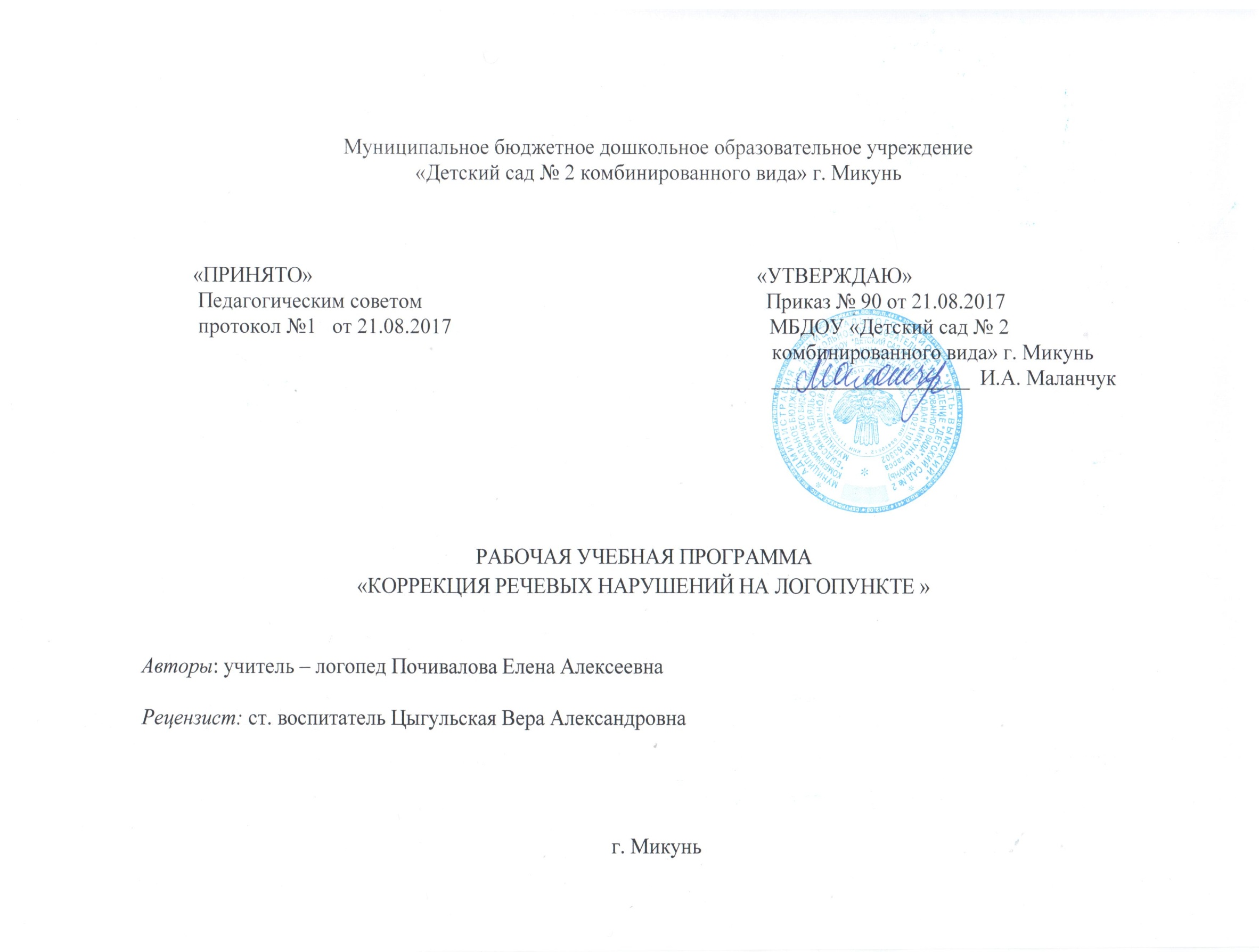 Современная система дошкольного образования предъявляет высокие требования к организации образовательного процесса в детском саду. Основной задачей дошкольного учреждения является подготовка ребенка к школе, в том числе к усвоению письменной речи. Формирование звуковой стороны речи рассматривается, как одно из необходимых средств воспитания звуковой культуры и подготовки к успешному овладению письменной формой речи.1.1. Теоретические основы Рабочей Учебной программы.Данная рабочая программа разработана в соответствии с действующими ФГОС, Приказ № 1155, согласно основной образовательной программы МБДОУ «Детский сад № 2 комбинированного вида» г. Микунь, Примерной программы «От рождения до школы» п.р Вераксы Н.Е., Т.С. Комарова, М.А, Васильевой и «Программе дошкольных образовательных учреждений компенсирующего вида для детей с нарушениями речи. Коррекция речевых нарушений» под ред. Т.Б. Филичева, Г.В. Чиркина. Рабочая Учебная программа представлена как коррекционно-развивающая система, обеспечивающая полноценное овладение фонетическим строем русского языка, интенсивное развитие фонематического восприятия, лексико-грамматических категорий языка, развитие связной речи. Это обуславливает формирование коммуникативных способностей, речевого и общего психического развития ребёнка дошкольного возраста с речевой патологией, как основы успешного овладения чтением и письмом в дальнейшем при обучении в массовой школе, а так же его социализации.Рабочая Учебная Программа:• соответствует принципу развивающего образования, целью которого является развитие ребенка;• соответствует критериям полноты, необходимости и достаточности;• обеспечивает единство воспитательных, развивающих и обучающих целей и задач процесса образования детей дошкольного возраста;• строится с учетом принципа интеграции образовательных областей в соответствии с возрастными возможностями и особенностями детей;• основывается на комплексно-тематическом принципе построения образовательного процесса;• предусматривает решение программных образовательных задач в совместной деятельности взрослого и детей и самостоятельной деятельности дошкольников не только в рамках непосредственно образовательной деятельности, но и при проведении режимных моментов;• предполагает построение образовательного процесса на адекватных возрасту формах работы с детьми. Для достижения целей Рабочей Учебной Программы первостепенное значение имеют:• забота о здоровье, эмоциональном благополучии и своевременном всестороннем развитии каждого ребенка;• создание в группах атмосферы гуманного и доброжелательного отношения ко всем воспитанникам, что позволяет растить их общительными, добрыми, любознательными, инициативными, стремящимися к самостоятельности и творчеству;• максимальное использование разнообразных видов детской деятельности, их интеграция в целях повышения эффективности воспитательно-образовательного процесса;• творческая организация (креативность) воспитательно-образовательного процесса;• вариативность использования образовательного материала, позволяющая развивать творчество в соответствии с интересами и наклонностями каждого ребенка;• уважительное отношение к результатам детского творчества.1.2. Обоснование специфики отбора содержания Рабочей Учебной программы (задачи освоения курса на протяжении 4 лет)полноценное овладение фонетическим строем языка, интенсивное развитие фонематического восприятия, подготовку к овладению элементарными навыками письма и чтения;воспитание правильного произношения в сочетании с интенсивным формированием речезвукового анализа и синтеза;активное употребление языка в специально организованных речевых ситуациях с учетом корригированных звуковых средств и развивающегося фонематического восприятия; развитие фонематического восприятия, фонематических представлений, доступных возрасту форм звукового анализа и синтеза;развитие у детей внимания к морфологическому составу слов и изменению слов и их сочетаний в предложении;воспитание у детей умений правильно составлять простое распространенное предложение, а затем и сложное предложение; употреблять разные конструкции предложений в самостоятельной связной речи.1.3. Рабочая Учебная программа предназначена для детей с 5 - 7 лет.Рабочая учебная программа определяет для них содержание и организацию коррекционной работы с учетом их возрастных и индивидуальных особенностей.1.4. Цель и задачи Рабочей Учебной программы- сформировать полноценную фонетическую систему языка, развить фонематическое восприятие и навыки первоначального звукового анализа и синтеза, автоматизировать слухопроизносительные умения и навыки в различных ситуациях, развивать связную речь. В процессе коррекционного обучения детей логопатов решаются следующие задачи:Коррекция (формирование) звукопроизношения воспитанников ДОУРазвитие устной речи дошкольников, подготовка к обучениюФормирование правильного произношения: воспитание артикуляционных навыков, фонематической стороны речи, слоговой структуры и фонематического восприятияРазвитие фонематического слухаПропаганда специальных знаний по логопедии среди педагогов, родителей воспитанников детского сада.1.5.Временная продолжительность реализации Рабочей Учебной программыРеализация рабочей программы рассчитана на 1-2 учебных года. Продолжительность определяется индивидуально для каждого воспитанника в зависимости от речевых патологий и индивидуальных особенностей каждого ребенка.1.7. Условия для реализации Рабочей Учебной программыДанная рабочая программа предполагает организацию и проведения обучения в форме совместной игровой деятельности подгруппами (6-8 человек) и индивидуально. Для подгрупповых занятий объединяются дети одной возрастной группы, имеющие сходные по характеру и степени выраженности речевые нарушения.С детьми с ФФН 1 раз в неделю (работа по звукопроизношению и обучение элементам грамоты);С детьми с ОНР 2 раза в неделю (работа по звукопроизношению и обучение элементам грамоты, развитие связной речи).Индивидуальные игры проводятся не менее 2-х раз в неделю, с детьми с ОНР подготовительной группы 3 раза в неделю. Продолжительность:30 минут для детей подготовительного возраста, 25 минут для детей старшего возраста.На индивидуальных занятиях проводится работа по постановке и автоматизации звуков, развитие слухового восприятия, дифференциации звуков и анализу звукового состава речи. При этом широко используется артикуляционная гимнастика, дыхательные упражнения, различные речевые игры, игры по развитию общей и мелкой моторики рук. Для развития координации слова с движением проводятся логоритмичесике игры и упражнения. На групповых занятиях дети закрепляют знания об артикуляции звука, правильное произношение звука в речи, который автоматизируется в словах, фразах, чистоговорках, стихотворениях, пересказах и рассказах. Проводится работа по обучению звуковому анализу слова, предложений и выкладыванию схем, подготовка к чтению.Кроме непосредственной образовательной деятельности  проводится работа в ходе других видов детской деятельности: индивидуальной работы, дидактических игр, рассматриваний иллюстраций, чтения художественной литературы и прочее. Организуется определённая предметно-развивающая среда, которая побуждает детей  к самостоятельной речевой  деятельности.1.8. Прогнозируемые результаты освоения детьми Рабочей Учебной программного содержанияРезультаты работы с детьми с фонетико-фонематическим недоразвитием:В итоге логопедической работы дети старшей группы должны:правильно артикулировать все звуки речи в различных фонетических позициях и формах речи;четко дифференцировать все изученные звуки;называть последовательность слов в предложении, слогов и звуков в словах;находить в предложении слова с заданным звуком, определять место звука в слове;различать понятия «звук», «слог», «предложение» на практическом уровне;овладеть интонационными средствами выразительности речи в сюжетно-ролевой игре, пересказе, чтении стихов.В итоге проведенной логопедической работы дети подготовительной к школе группы должны научиться:правильно артикулировать все звуки речи в различных позициях;четко дифференцировать все изученные звуки;различать понятия «звук», «твердый звук», «мягкий звук», «глухой звук», «звонкий звук», «слог», «предложение» на практическом уровне;называть последовательность слов в предложении, слогов и звуков в словах;производить элементарный звуковой анализ и синтез;читать и правильно понимать прочитанное в пределах изученной программы;отвечать на вопросы о содержанию прочитанного, ставить вопросы к текстам и пересказывать их;выкладывать из букв разрезной азбуки и печатать слова различного слогового состава, предложения с применением всех усвоенных правил правописания.Результаты работы с детьми с общим недоразвитием речиВ итоге логопедической работы с детьми 1 уровня речевого развития должны научиться:Понимать и выделять из речи названия окружающих предметов и действий с ними в соответствии с изученными лексическими темами;Называть некоторые части тела (голова, ноги, руки, рот) и одежды (карман, рукав, штаны и т.д.);Обозначать наиболее распространённые действия (сиди, мой, пой, ешь, иди и т.д.), некоторые физиологические и эмоционально-аффективные состояния (тепло, больно и т.д.);Выражать желание с помощью простых просьб обращения;Отвечать на простые вопросы одним словом и двухсловной фразой без использования жеста; в отдельных случаях допускается употребление звукокомплексов.При этом не предъявляется требование к фонематической правильности высказывания, но обращается внимание на грамматическое оформление.В итоге логопедической работы с детьми 2 уровня речевого развития должны научиться:Соотносить предметы с их качественными признаками и функциональным значение;Узнавать по словесному описанию знакомые предметы;Сравнивать знакомые предметы по отдельным, наиболее ярко выделяемым признакам;Понимать простые грамматические категории: единственного и множественного числа существительных, повелительного и заявительного наклонения глаголов, именительного, родительного, дательного и винительного  падежей, некоторых простых предлогов;Фонематически правильно оформлять согласные звуки [П], [ Б], [М], [Т], [Д], [Н], [К], [Х], [Г], гласные звуки первого ряда [А], [О], [У], [Ы], [И];Воспроизводить отраженно и самостоятельно ритмико-интонационную структуру 2-х и  3-х сложных слов из сохранных и усвоенных звуков; Правильно употреблять в самостоятельной речи отдельные падежные окончания слов, используемых в рамках предложенных конструкций;Обращаться, используя в самостоятельной речи словосочетания и простые нераспространенные предложения («Мой мишка», «Можно (нельзя) брать», «Маша, пой»)В процессе коррекционно-развивающего обучения у детей расширяется понимание обращенной речи, развивается речевая активность.В итоге логопедической работы с детьми 3 уровня речевого развития должны научиться:Понимать обращённую речь в соответствии с параметрами возрастной нормы;Фонематичсеки правильно оформлять связную сторону речи;Правильно передавать слоговую структуру слов, используемых в самостоятельной речи;Пользоваться в самостоятельной речи простыми распространенными и сложными предложениями, владеть навыками объединения их в рассказ;Владеть элементарными навыками пересказа;Владеть навыками диалогической речи;Владеть навыками словообразования: продуцировать названия существительных от глаголов, прилагательных от существительных и глаголов, уменьшительно-ласкательных и увеличительных форм существительных и прочее;Грамматически правильно оформить самостоятельную речь в соответствии с нормами языка. Падежные, родовидовые окончания слов должны проговариваться четко; простые и почти все сложные предлоги – употребляться адекватно; Использовать в спонтанном общении слова различных лексико-грамматических категорий(существительных, глаголов, наречий, прилагательных, местоимений и т.д.);Владеть элементами грамоты: «навыками  чтения и печатания некоторых букв, слогов, слов и короткие предложен6ия в пределах программы»В дальнейшем осуществляется совершенствование всех компонентов языковой системы.В итоге логопедической работы с детьми 4 уровня речевого развития должны научиться:Свободно составлять рассказы, пересказы;Владеть навыками творческого рассказывания;Адекватно употреблять в самостоятельной речи простые и сложные предложения, усложняя их придаточными причинами и следствия, однородными членами предложения и т.д.Понимать и использовать в самостоятельной речи простыне сложные предлоги;Понимать и применять в речи все лексико-грамматические категории слов;Овладеть навыками словообразования разных частей речи, переносить эти навыки на другой лексический материал;Оформлять речевое высказывание в соответствии с фонематическими нормами русского языка;Овладеть правильным звуко-слоговым оформлением речи.Помимо этого у детей должны быть достаточно развиты и другие предпосылочные условия во много, определяющие их готовность к школьному обучению:Фонематическое восприятие;Первоначальные навыки звукового и слогового анализа и синтеза;Графо-моторные навыки;Элементарные навыки письма и чтения (печатания букв а, о, у, ы, б, п, т, к, л, м, с, з, ш, слогов, слов и коротких предложений).1.9. Описание инструментария определения эффективности освоения детьми содержания рабочей программаКритерии диагностики определены «Программой дошкольных образовательных учреждений компенсирующего вида для детей с нарушениями речи. Коррекция речевых нарушений» под.ред. Т.Б. Филичева, Г.В. Чиркина.Диагностика проводиться 2 раза в год: в начале – контрольная, в конце – итоговая.Используемый наглядный материал «Альбом индивидуального обследования дошкольника» под ред. Ткаченко Т.А.                                                                                2. Учебно-тематический план.Осуществление данной рабочей учебной программы происходит в тесной взаимосвязи с родителями воспитанников и воспитателей МБДОУ.3.Содержание Рабочей программы.Перспективный план занятий по звукопроизношению и грамоте  ФФН. Старшая группаПерспективный план занятий по звукопроизношению и грамотеОНР. Старшая группаПерспективный план занятий по звукопроизношению и грамотеОНР. Подготовительная группаСписок используемой литературы «Альбом индивидуального обследования дошкольника» / Под.ред. Ткаченко Т.А, 2002.Нарушения речи у детей / Под. ред. Филичева Т.Б., Чевелёва Н.А., Чиркина Г.В., 1993.Программы дошкольных образовательных учреждений компенсирующего вида для детей с нарушениями речи. Коррекция речевых нарушений»/ Под.ред. Т.Б. Филичева, Г.В. Чиркина, 2003.Программа «От рождения до школы» п.р. Веракасы Н.Е., Т.С.Комарова, М.А. ВасильеваГруппаОНРОНРФФНФФНДлительностьодного занятияГруппаКол-во занятий в неделюОбщее кол-во занятийКол-во занятий в неделюОбщее кол-во занятийДлительностьодного занятияСтаршая группа26213220-25 мин. Подготовительная к школе группа26213225-30 мин.МесяцНеделяТематика занятийЗадачиЗадачиРезультат освоения способов знаний, умений детьмиОктябрь1«Знакомство органами артикуляционного аппарата»познакомить с органами артикуляционного аппарата, с их ролью в правильном произношении звуков; вызвать интерес к логопедическим занятиям, желание овладеть правильной речью.познакомить с органами артикуляционного аппарата, с их ролью в правильном произношении звуков; вызвать интерес к логопедическим занятиям, желание овладеть правильной речью.Знание органов артикуляционного аппарата, активизация слов: губы, зубы, язык (кончик, спинка, корень, боковые края), небо (твердое, мягкое небная занавеска), увуля, альвеолы, щеки.Октябрь2«Звук [а]познакомить с понятием «звуки речи», с артикуляцией звука [а], автоматизировать его в речи;научить длительно пропевать его на одном выдохе, выделять звук [а] в ряду других звуков и в начале  слов;упражнять в составлении простых предложений с двумя однородными членами, в образовании существительных единственного и множественного числа;развивать слуховое внимание, речевое дыхание, силу голоса;воспитывать интерес к звучащей речи.познакомить с понятием «звуки речи», с артикуляцией звука [а], автоматизировать его в речи;научить длительно пропевать его на одном выдохе, выделять звук [а] в ряду других звуков и в начале  слов;упражнять в составлении простых предложений с двумя однородными членами, в образовании существительных единственного и множественного числа;развивать слуховое внимание, речевое дыхание, силу голоса;воспитывать интерес к звучащей речи.Усвоение терминами «звуки речи», знание артикуляции звука [а] и автоматизации его в речи; умение выделять звук в ряду других и в начале слов; составление простых предложений типа «У Ани кепки и панамы»;умение образовывать существительные единственного и множественного числа: панама-панамы, паук-пауки.Октябрь3«Звук [у]»обучать выделению ударного слога при воспроизведении слогового ряда из однородных слогов;закрепить представление о звуках речи, знание об артикуляции звука а;обучать выделению начального ударного гласного [а] в словах;познакомить с артикуляцией звука [у], автоматизировать его в речи;научить выделять в ряду других звуков, проводить анализ сочетаний «ау», «уа», активизировать в речи слово «унты»; упражнять в составлении простых предложений с 2-мя однородными членами, в образовании формы родительного падежа с предлогом у, в образовании существительных множественного числа;воспитательные и развивающие задачи те же.обучать выделению ударного слога при воспроизведении слогового ряда из однородных слогов;закрепить представление о звуках речи, знание об артикуляции звука а;обучать выделению начального ударного гласного [а] в словах;познакомить с артикуляцией звука [у], автоматизировать его в речи;научить выделять в ряду других звуков, проводить анализ сочетаний «ау», «уа», активизировать в речи слово «унты»; упражнять в составлении простых предложений с 2-мя однородными членами, в образовании формы родительного падежа с предлогом у, в образовании существительных множественного числа;воспитательные и развивающие задачи те же.Умение выделять ударные слог, с логовом ряду «па-па-па»; знание термина «звуки речи», артикуляции звуков [а], [у];умение выделять звук [а] в начале слов, звук [у] в ряду других звуков; умение проводить анализ сочетаний «ау», «уа»;автоматизировать звуки [а], [у] в речи, активизировать в речи слова (унты, кадка); умение строить предложения типа: «У меня букет и кубики», навык образования множественного числа существительных: кепка-кепки, муха- мухи, паук-пауки, кадка-кадки и т.д.Октябрь4«Звук [o]»закрепить навык выделения ударного слога, в слоговом ряду, знание артикуляции звуков [а], [у];обучать определению количества звуков, выделению ударного гласного из начала слова;познакомить со звуком [о], автоматизировать его в речи, научить выделять его в ряду других звуков;научить проводить анализ сочетаний «уо», «оу»; упражнять в построении сложносочиненных предложений из 4-5 слов с союзом а, в образовании формы родительного падежа с предлогом у; научить образовывать единственное число существительных по множественному, воспитательные и развивающие задачи те же.закрепить навык выделения ударного слога, в слоговом ряду, знание артикуляции звуков [а], [у];обучать определению количества звуков, выделению ударного гласного из начала слова;познакомить со звуком [о], автоматизировать его в речи, научить выделять его в ряду других звуков;научить проводить анализ сочетаний «уо», «оу»; упражнять в построении сложносочиненных предложений из 4-5 слов с союзом а, в образовании формы родительного падежа с предлогом у; научить образовывать единственное число существительных по множественному, воспитательные и развивающие задачи те же.Навык выделения ударного слога в слоговом ряду, умение определять количество звуков, выделять начальный ударный гласный в словах;знание артикуляции и автоматизации звуков [а], [у], [о]; анализ сочетаний «уо», «оу», выкладывание схемы из фишек;умение строить предложения типа: «У Оли окна, а у Ули кубики»;навык образования существительных единственного числа по множественному: окна-окно, стекла-стекло и т.д.Ноябрь1Звуки [а], [о],[ у]. Долгие и короткие звуки научить воспроизводить слоговой ряд из разных гласных и одинаковых согласных;закрепить знания об артикуляции звуков [а], [о], [у];автоматизировать их в ртечи;упражнять в выделении ударного гласного из начала слова;познакомить с долгими и короткими звуками;научить строить сложносочиненные предложения из 6-7 слов с союзом а, образовывать глаголы с приставкой у;развивать речевое дыхание, слухо-речевую память;воспитывать навыки коллективной работынаучить воспроизводить слоговой ряд из разных гласных и одинаковых согласных;закрепить знания об артикуляции звуков [а], [о], [у];автоматизировать их в ртечи;упражнять в выделении ударного гласного из начала слова;познакомить с долгими и короткими звуками;научить строить сложносочиненные предложения из 6-7 слов с союзом а, образовывать глаголы с приставкой у;развивать речевое дыхание, слухо-речевую память;воспитывать навыки коллективной работыУмение воспроизводить слоговой ряд типа «ба-бо-бу», выбирать картинки с заданным звуком; различение на слух долгих и коротких звуков; знание артикуляции [а], [о], [у], терминов: «долгий», «короткий звук»; умение составлять предложение типа: «У Оли окна кубики, а у Ули букет и банан»; навык образования глаголов с приставкой у: ходить-уходитьНоябрь2Звук [Э]. Гласные звукипродолжать обучать воспроизведению слоговых рядов из одинаковых согласных и разных гласных;научить самостоятельно выделять ударный гласный из начала слова;определять количество названных звуков;познакомить со звуком [э], с термином «гласный», автоматизировать [э] в речи;упражнять в выделении его в ряду других звуков, в звуковом анализе сочетаний «эа», «аэ»;научить в предложении согласовывать местоимения «мой, моя, мое» с существительными разного рода, подбирать указательные местоимения «это, эта, этот, эти» к существительным разного рода;развивающие и воспитательные задачи те же.продолжать обучать воспроизведению слоговых рядов из одинаковых согласных и разных гласных;научить самостоятельно выделять ударный гласный из начала слова;определять количество названных звуков;познакомить со звуком [э], с термином «гласный», автоматизировать [э] в речи;упражнять в выделении его в ряду других звуков, в звуковом анализе сочетаний «эа», «аэ»;научить в предложении согласовывать местоимения «мой, моя, мое» с существительными разного рода, подбирать указательные местоимения «это, эта, этот, эти» к существительным разного рода;развивающие и воспитательные задачи те же.Навыки: воспроизведения слогового ряда с выделением ударного слога («па-пэ-пы» и т.д.); выделения ударного гласного из начала слова, определения количества названных звуков; знание артикуляции и автоматизация [э] в речи, знание термина «гласный»; анализ сочетаний эа, аэ; умение согласовывать местоимения с существительными и составлять предложения типа: «это мой утюг и моя антенна»; умение подбирать к указательные местоимения к существительным: «этот утюг, эта антенна…».Ноябрь3Звук [ы], длинные и короткие словазакрепить знания о гласных, учить называть их по артикуляции, выделять из начала слова;познакомить с артикуляцией звук ы и автоматизировать его в речи;упражнЯть в определении количества звуков, в выделении слога со звуком [ы] в ряду других слогов;научить различать длинные и короткие слова, познакомить с терминами «длинные слова», «короткие слова»;составлять сложносочинённые предложения с союзом а из 6-7 слов с однородными членами, образовывать множественное число существительных;развивающие и воспитательные задачи те же.закрепить знания о гласных, учить называть их по артикуляции, выделять из начала слова;познакомить с артикуляцией звук ы и автоматизировать его в речи;упражнЯть в определении количества звуков, в выделении слога со звуком [ы] в ряду других слогов;научить различать длинные и короткие слова, познакомить с терминами «длинные слова», «короткие слова»;составлять сложносочинённые предложения с союзом а из 6-7 слов с однородными членами, образовывать множественное число существительных;развивающие и воспитательные задачи те же.умение различать гласные по артикуляции;выделять их из начала слова, автоматизация [ы] в речи;навык определения количества названных звуков, умение выделять слог со звуком [ы] в ряду других слогов; усвоение терминов «длинные слова», «короткие слова»; навык составления предложения с союзом а типа «У Ани аисты и коты, а у Вовы буквы и панамы»; навык образования множественного числа существительныхНоябрь4Звуки [м], [мь]. согласныенаучить воспроизводить слоговые ряды из разных согласных и одинаковых гласных, обучать выделению первого согласного звука в слове;познакомить с термином «согласный», с [м], [мь], автоматизировать их в речи;упражнять в различении гласных и согласных звуков, в анализе слогов «ма», «ам», научить составлять простые распространенные предложения с глаголами 1 –ого множественного числа; закрепить навык согласования притяжательных местоимений;развивающие и воспитательные задачи те женаучить воспроизводить слоговые ряды из разных согласных и одинаковых гласных, обучать выделению первого согласного звука в слове;познакомить с термином «согласный», с [м], [мь], автоматизировать их в речи;упражнять в различении гласных и согласных звуков, в анализе слогов «ма», «ам», научить составлять простые распространенные предложения с глаголами 1 –ого множественного числа; закрепить навык согласования притяжательных местоимений;развивающие и воспитательные задачи те жеУмение воспроизводить слоговые ряды типа: «па-на-ма», выделять первый согласный в слове; знание артикуляции [м], [мь] и автоматизации их в речи, термина «согласный»; умение анализировать слоги «ам», «ма» и выкладывать схему из фишек; составлять предложения типа: «Мы бегаем, прыгаем, танцуем…», навык согласования притяжательных местоимений: мое яблоко, моя группа и т.д.Декабрь1Звуки [п], [пь]упражнять в воспроизведении слоговых рядов из разных согласных и одинаковых гласных, в выделение первого согласного в слове, в нахождении звука в слове;обучать различению гласных и согласных звуков, использованию термина «согласный»;познакомить со звуками п, п, автоматизировать их в речи;научить анализировать слоги «оп», «по», составлять простые предложения с однородными членами и предлогами;называть слово, добавляя недостающий звук п;развивать познавательную активность, силу голоса, фонематический слух, воспитывать уважение к сверстникамупражнять в воспроизведении слоговых рядов из разных согласных и одинаковых гласных, в выделение первого согласного в слове, в нахождении звука в слове;обучать различению гласных и согласных звуков, использованию термина «согласный»;познакомить со звуками п, п, автоматизировать их в речи;научить анализировать слоги «оп», «по», составлять простые предложения с однородными членами и предлогами;называть слово, добавляя недостающий звук п;развивать познавательную активность, силу голоса, фонематический слух, воспитывать уважение к сверстникамУмение воспроизводить слоговые ряды типа: «па-на-ма-ва»,выделять первый согласный в слове, определять наличие звука в слове;использование термина «согласный», знание артикуляции [п], [пь] и автоматизация их в речи; умение анализировать слоги «оп», «по» и выкладывать схему из фишек; навык составления предложений типа: «Петя пьет кофе с печеньем»; умение называть целое слово путем добавления недостающего звука [п]Декабрь2Звуки [н], [нь]обучать различению на слух гласных и согласных, твердых и мягких согласных;упражнять в нахождении звука в слове, в выделении последнего согласного звука в слове;познакомить со звуками [н], [нь], автоматизировать их в речи;научить анализировать слоги «но», «он»;обучать употреблению в предложениях глаголов «надевать», «одевать» и постановке вопросов с этим словам, познакомить с предметами одежды и обуви коми народа;научить образовывать глаголы с приставкой на;воспитательные и развивающие задачи те жеобучать различению на слух гласных и согласных, твердых и мягких согласных;упражнять в нахождении звука в слове, в выделении последнего согласного звука в слове;познакомить со звуками [н], [нь], автоматизировать их в речи;научить анализировать слоги «но», «он»;обучать употреблению в предложениях глаголов «надевать», «одевать» и постановке вопросов с этим словам, познакомить с предметами одежды и обуви коми народа;научить образовывать глаголы с приставкой на;воспитательные и развивающие задачи те жеУмение дифференцировать звуки, находить звук в слове, выделять последний согласный в слове: знание артикуляции н, н, автоматизация их в речи; навык анализа слогов «но», «он», произнесения их с разной силой голоса,выкладывание схемы из фишек; активизировать слова (пимы, валенки, унты, шуба, кофта..), умение составлять предложения типа: «Нина надевает шубу и шапку», навык образования глаголов с приставкой на: учить-научитьДекабрь3[Т], [т]упражнять в выделении последнего согласного в словах;познакомить со звуками [ть], [т], автоматизировать их в речи, научить находить в словах;упражнять в анализе слогов «ут», «ту»;закрепить знание основных цветов и оттенков;обучать согласованию существительных и прилагательных в сложносочиненных предложениях с союзом а, обучать постановке вопроса;научить называть целое слово, добавляя недостающий звук т;воспитательные и развивающие задачи те жеупражнять в выделении последнего согласного в словах;познакомить со звуками [ть], [т], автоматизировать их в речи, научить находить в словах;упражнять в анализе слогов «ут», «ту»;закрепить знание основных цветов и оттенков;обучать согласованию существительных и прилагательных в сложносочиненных предложениях с союзом а, обучать постановке вопроса;научить называть целое слово, добавляя недостающий звук т;воспитательные и развивающие задачи те жеУмение выделять последний согласный в слове, знание артикуляции [ть], [т], автоматизация их в речи; навык анализа слогов: «ут», «ту», произнесения их с разной силой голоса; умение составлять предложения типа: «У Тани желтая шапка и красное платье, а у Толи зеленая машина и голубое ведро»; умение называть целое слово, добавляя недостающий звук 4[К], []закрепить навык выделения последнего согласного в словах, познакомить со звуками [кь], [к], автоматизировать их в речи, научить находить в словах;упражнять в анализе слогов «ук», «ку»;в согласовании существительных и прилагательных, в построении сложносочиненных предложений с однородными членами, обучать постановке вопроса к разным членам предложения;научить образовывать единственное число по множественному;воспитательные и развивающие задачи те жезакрепить навык выделения последнего согласного в словах, познакомить со звуками [кь], [к], автоматизировать их в речи, научить находить в словах;упражнять в анализе слогов «ук», «ку»;в согласовании существительных и прилагательных, в построении сложносочиненных предложений с однородными членами, обучать постановке вопроса к разным членам предложения;научить образовывать единственное число по множественному;воспитательные и развивающие задачи те жеНавык выделения последнего согласования в словах, знание артикуляции [к], [кь], автоматизация их в речи, нахождение их в словах;навык анализа слогов «ук», «ку», произнесение их с разной силой голос;умение составлять предложения типа: «У Кати желтая шапка, зеленое ведро, красное платье, а у Коли синяя машина, голубое одеяло, желтая бабочка»;навык образования единственного числа по множественному: баки-бак, маки-макЯнварь1Дифференциация звуков [м] – [н]упражнять в выделении гласного в положении после согласного;научить дифференцировать на слух звуки [м], [н], проводить анализы слогов «мы», «ны»;обучать правильному употреблению предлогов: на, над, под, познакомить с предметами быта коми народа;закрепить образование относительных прилагательных (названия соков из овощей и фруктов, в том числе растущих в Коми крае);развивать дикцию и речевое дыхание;воспитывать познавательную активность, навыки коллективной работы, любовь к Коми краюупражнять в выделении гласного в положении после согласного;научить дифференцировать на слух звуки [м], [н], проводить анализы слогов «мы», «ны»;обучать правильному употреблению предлогов: на, над, под, познакомить с предметами быта коми народа;закрепить образование относительных прилагательных (названия соков из овощей и фруктов, в том числе растущих в Коми крае);развивать дикцию и речевое дыхание;воспитывать познавательную активность, навыки коллективной работы, любовь к Коми краюУмение дифференцировать на слух звуки [м], [н], выделять гласный в положении после согласного; навык преобразования и анализа слогов «ны», «мы», произнесения их в разном темпе;умение употреблять предлоги и строить предложения типа: «на столе малина. Под стулом подойник. Над столом паук.»; навык образования относительных прилагательных: морковный, лимонный, свекольный и т.д.Январь2Звуки [х], [хь]закрепить умение определять по артикуляции и прoпевать на одном выдохе 4 гласных, обучать выделению гласного в положении после согласного;познакомить со звуками [х], [хь], автоматизировать их в речи;упражнять в определении места звука в слов (в начале, в середине, в конце слова), в различении твердых и мягких согласных;научить строить предложения о труде конюха, пастуха, хоккеиста;обучать постановке вопроса к разным членам предложения, подбору существительных к прилагательным (меховой, пуховый) разного рода;развивать фонематический слух, воспитывать уважение к людям разных профессий, распространенных в Коми краезакрепить умение определять по артикуляции и прoпевать на одном выдохе 4 гласных, обучать выделению гласного в положении после согласного;познакомить со звуками [х], [хь], автоматизировать их в речи;упражнять в определении места звука в слов (в начале, в середине, в конце слова), в различении твердых и мягких согласных;научить строить предложения о труде конюха, пастуха, хоккеиста;обучать постановке вопроса к разным членам предложения, подбору существительных к прилагательным (меховой, пуховый) разного рода;развивать фонематический слух, воспитывать уважение к людям разных профессий, распространенных в Коми краеУмение определять по артикуляции и прoпевать на одном выдохе 4 гласных,выделять гласный в положении после согласного, определять место звука в слове,дифференцировать твердые и мягкие согласныезнание артикуляции и автоматизации [х], [хь]; умение составлять предложения о труде людей разных профессий: «Конюх ухаживает за лошадьми. Пастух пасет стадо; умение подбирать существительные к прилагательным»Январь3Звуки [с], [сь]научить произносить слоговые ряды на одном выдохе;выделять гласный в положении после согласного;познакомить со звуками [с], [сь]. Автоматизировать их в речи;упражнять в определении места звуков [с] и [сь] в слове, в дифференциации твердых и мягких согласных, в нахождении слов с этими звуками;обучать построению предложений по сюжетным картинкам, постановке вопроса к разным членам предложения, подбору однокоренных слов к слову «снег»;развивать фонематический слух, произвольное внимание;воспитывать познавательную активность, любовь к Северунаучить произносить слоговые ряды на одном выдохе;выделять гласный в положении после согласного;познакомить со звуками [с], [сь]. Автоматизировать их в речи;упражнять в определении места звуков [с] и [сь] в слове, в дифференциации твердых и мягких согласных, в нахождении слов с этими звуками;обучать построению предложений по сюжетным картинкам, постановке вопроса к разным членам предложения, подбору однокоренных слов к слову «снег»;развивать фонематический слух, произвольное внимание;воспитывать познавательную активность, любовь к СеверуУмение произносить слоговые ряды на одном выдохе, выделять гласный в положении после согласного, дифференцировать твердые и мягкие согласных; знание артикуляции [с], [сь], автоматизация их в речи; умение определять место звука в слове, составлять предложения типа: «Света и Саня пьют сок. Вася стоит на мосту. Кот спит под скамейкой»,ставить вопрос к разным членам предложения, подбирать однокоренные слова: снег-снеговик, снежинка, снегурочкаЯнварь4Звуки [з], [зь]закрепить умение выделять последний согласный звук в словах;познакомить со звуками [з], [ь], автоматизировать их в речи;упражнять в определении места звука в слове, в дифференциации твердых и мягких согласных;обучать построению предложений с предлогами (за, из, из-за, из-под) по сюжетным картинкам, постановке вопроса, подбору однокоренных слов к слову «зима»;воспитательные и развивающие задачи те жезакрепить умение выделять последний согласный звук в словах;познакомить со звуками [з], [ь], автоматизировать их в речи;упражнять в определении места звука в слове, в дифференциации твердых и мягких согласных;обучать построению предложений с предлогами (за, из, из-за, из-под) по сюжетным картинкам, постановке вопроса, подбору однокоренных слов к слову «зима»;воспитательные и развивающие задачи те жеНавык выделения последнего звука в словах, дифференциации твердых и мягких согласных, определении места звука в слове; знание артикуляции [з], [зь], автоматизации их в речиумение составлять предложения типа: «Девочки выйдут из-за дерева. Ежик выползет из-под скамейки.», подбирать однокоренные слова: зима – зимний, зимушка, зимовка.Февраль1Звук Изакрепить навык произнесения слоговых рядов на одном выдохе, выделения гласного в положении после согласного;познакомить со звуком и, автоматизировать его в речи;упражнять в делении на слоги слов «кит», «пингвин», «индеец»;обучать построению предложений с союзом и , научить образовывать существительные множественного числа с уменьшительно-ласкательным значением;развивать логическое мышление, фонематический слух, дикцию, речевое дыхание;воспитывать навыки коллективной работы, познавательную активностьзакрепить навык произнесения слоговых рядов на одном выдохе, выделения гласного в положении после согласного;познакомить со звуком и, автоматизировать его в речи;упражнять в делении на слоги слов «кит», «пингвин», «индеец»;обучать построению предложений с союзом и , научить образовывать существительные множественного числа с уменьшительно-ласкательным значением;развивать логическое мышление, фонематический слух, дикцию, речевое дыхание;воспитывать навыки коллективной работы, познавательную активностьНавык произнесения слоговых рядов на одном выдохе, выделения гласного в положении после согласного; знание артикуляции и автоматизации и в речи;умение делить слова на слоги, определять их количество, выкладывать схему из полосок; умение составлять предложения типа: «Инна и Игорь собирают яблоки и сливы в корзину», образовывать существительные множественного числа с уменьшительно-ласкательным значением: ходы-ходики, мосты-мостики2Дифференциация И и Ызакрепить знания об артикуляции звуков и, ы, автоматизировать их в речи, научить дифференцировать на слух; познакомить с обью и одеждой коми народа, упражнять в слоговом анализе слов «пимы», «малица», «витамины»; научить строить сложносочиненные предложения из 6-8 слов с союзом а;закрепить навык образования относительных прилагательных;обучать образованию глаголов повелительного наклонения;развивающие задачи те же;воспитывать любовь к Коми краюзакрепить знания об артикуляции звуков и, ы, автоматизировать их в речи, научить дифференцировать на слух; познакомить с обью и одеждой коми народа, упражнять в слоговом анализе слов «пимы», «малица», «витамины»; научить строить сложносочиненные предложения из 6-8 слов с союзом а;закрепить навык образования относительных прилагательных;обучать образованию глаголов повелительного наклонения;развивающие задачи те же;воспитывать любовь к Коми краюЗнание артикуляции и, ы, автоматизации их в речи и дифференциация на слух; умение делить слова на слоги, определять их количество, выкладывать схемы из полосок; навык образования относительных прилагательных и составления предложений типа «У Димы огуречный сок, а у Инны вишневый сок», умение образовывать глаголы повелительного наклонения: носить-носи, возить-вози3Звук [ль]закрепить навык выделения согласного в конце слова, дифференциации твердых и мягких согласных;познакомить со звуком [ль], автоматизировать его в речи;познакомить с деревьями и кустарниками, растущими в Коми крае;упражнять в делении на слоги слов (липа, малина) и определении их количества, в подборе однокоренных слов к слову «лес», в постановке вопросов к разным членам предложения;научить образовывать глаголы несовершенного вида прошедшего времени множественного числа;воспитательные и развивающие задачи те жезакрепить навык выделения согласного в конце слова, дифференциации твердых и мягких согласных;познакомить со звуком [ль], автоматизировать его в речи;познакомить с деревьями и кустарниками, растущими в Коми крае;упражнять в делении на слоги слов (липа, малина) и определении их количества, в подборе однокоренных слов к слову «лес», в постановке вопросов к разным членам предложения;научить образовывать глаголы несовершенного вида прошедшего времени множественного числа;воспитательные и развивающие задачи те жеНавык выделения последнего согласного звука в слове, дифференциации твердых и мягких согласных;знание артикуляции и автоматизация [ль] в речи; умение делить слова на слоги и определять их количество, подбирать однокоренные слова к слову «лес», составлять предложения типа «Леня и Алик поливают пионы. Валя и Павлик идут по аллее»; умение образовывать глаголы прошедшего времени: петь-пели, ходить-ходили, клеить-клеили. 4Звук [j]закрепить навык дифференциации твердых и мягких согласных, выделения гласного в положении после согласного;познакомить со звуком [j], автоматизировать его в речи, научить определять его место в слове, закрепить названия предметов быта коми народа;упражнять в составлении предложений с глаголами повелительного наклонения в образовании относительных прилагательных;воспитательные и развивающие задачи те же закрепить навык дифференциации твердых и мягких согласных, выделения гласного в положении после согласного;познакомить со звуком [j], автоматизировать его в речи, научить определять его место в слове, закрепить названия предметов быта коми народа;упражнять в составлении предложений с глаголами повелительного наклонения в образовании относительных прилагательных;воспитательные и развивающие задачи те же Навык дифференциации согласных, выделения гласного в положении после согласного;знание артикуляции и автоматизация [j] в речи, умение определять его место в словах (юбка, подокойник, попугай), обращаться с просьбой, составляя предложения типа: «Саша, вылей пожалуйста воду из стакана», навык образования относительных прилагательных: меховой.Март1Дифференциация [ль] –[j]закрепить знания об артикуляции [ль], [j] научить дифференцировать их на слух, автоматизировать в речи;познакомить с термином «предложение», научить определять количество и порядок слов в предложении;закреплять умение выражать просьбу, составляя предложение с глаголами повелительного наклонения;упражнять в подборе антонимов к прилагательным;развивать фонематический слух, произвольное внимание;воспитывать познавательный интерес, уважение к труду оленевода, любовь к Коми краюзакрепить знания об артикуляции [ль], [j] научить дифференцировать их на слух, автоматизировать в речи;познакомить с термином «предложение», научить определять количество и порядок слов в предложении;закреплять умение выражать просьбу, составляя предложение с глаголами повелительного наклонения;упражнять в подборе антонимов к прилагательным;развивать фонематический слух, произвольное внимание;воспитывать познавательный интерес, уважение к труду оленевода, любовь к Коми краюЗнание артикуляции, дифференциация  звуков [ль],умение находить их в словах;знакомство с термином «предложение»,умение проводить анализ предложения «Оленевод пасет оленей»,ставить вопрос к словам в предложении, обращаться с просьбой, составляя предложения типа: «Таня, вылей пожалуйста лимонад из стакана», подбирать антонимы: теплы-холодный, черный-белый и т.д.Март2Звук [ш]закрепить навык выделения гласного в положении после согласного, дифференциации твердых и мягких согласных;познакомить со звуком [ш] и автоматизировать его в речи;познакомить с шалью как одним из женских головных уборов коми народа, упражнять в звуковом анализе слова «шаль»;научить составлять предложения по сюжетным картинкам;научить называть целое слово, добавляя недостающий слог «ша»;упражнять в согласовании числительных с существительными;развивать произвольное внимание, фонематический слух, познавательный интерес, бережное отношение к предметам коми народазакрепить навык выделения гласного в положении после согласного, дифференциации твердых и мягких согласных;познакомить со звуком [ш] и автоматизировать его в речи;познакомить с шалью как одним из женских головных уборов коми народа, упражнять в звуковом анализе слова «шаль»;научить составлять предложения по сюжетным картинкам;научить называть целое слово, добавляя недостающий слог «ша»;упражнять в согласовании числительных с существительными;развивать произвольное внимание, фонематический слух, познавательный интерес, бережное отношение к предметам коми народаНавык выделения гласного положения после согласного, дифференциации твердых и мягких согласных; знание артикуляции [ш] и автоматизация его в речи; умение анализировать слово «шаль», составлять предложения по сюжетным картинкам типа: «Миша вешает шубу на вешалку. Миша катает мишку на машине. Школьники подошли к школе»;умение добавлять недостающий в слове слог «ша» и называть целое слово (копу-ша, ка-ша, кваку-ша и т.д.), согласование существительные с числительным 6: 6 жуков, 6 вишенМарт3Дифференциация [с] – [ш]закрепить знания об артикуляции [с], [ш], автоматизировать их в речи, научить дифференцировать на слух;познакомить с термином «предложение»;научить определять количество и порядок слов в предложении, делить слова на слоги, выкладывать схему полосок разной длины;упражнять в составлении предложений о труде машиниста, шофера, швеи, шахтера;научить согласовывать существительные с прилагательным «сосновый» (-ая, - ое, - ые);развивающие задачи те же;воспитывать активность, любовь и уважение к людям разных профессий, к Микуни, как к городу железнодорожников, к Республике Комизакрепить знания об артикуляции [с], [ш], автоматизировать их в речи, научить дифференцировать на слух;познакомить с термином «предложение»;научить определять количество и порядок слов в предложении, делить слова на слоги, выкладывать схему полосок разной длины;упражнять в составлении предложений о труде машиниста, шофера, швеи, шахтера;научить согласовывать существительные с прилагательным «сосновый» (-ая, - ое, - ые);развивающие задачи те же;воспитывать активность, любовь и уважение к людям разных профессий, к Микуни, как к городу железнодорожников, к Республике КомиЗнание артикуляции, автоматизация и дифференциация звуков [с], [ш]; представление о «предложении»;умение анализировать предложение: «Машинист ведет поезд», выкладывать схему из полосок разной длины; навык составления предложений о труде людей разных профессий типа: «Швея шьет одежду. Шофер водит машину. Шахтер работает в шахте: добывает уголь», умение подбирать существительные и согласовывать их с прилагательным: сосновая шишка (иголка, ветка), сосновый лес (бор)  и т.д.Март4Звук [Ж]закрепить навык выделения последнего согласного в словах;познакомить с артикуляцией звука [ж], автоматизировать его в речи;упражнять в звуковом анализе слова «жук»;научить составлять предложения о принадлежности предметов людям разных профессий;научить называть целое слово, добавляя недостающий слог «жа»;развивающие и воспитательные задачи те жезакрепить навык выделения последнего согласного в словах;познакомить с артикуляцией звука [ж], автоматизировать его в речи;упражнять в звуковом анализе слова «жук»;научить составлять предложения о принадлежности предметов людям разных профессий;научить называть целое слово, добавляя недостающий слог «жа»;развивающие и воспитательные задачи те жеНавык выделения последнего согласного в словах, знание артикуляции и автоматизация [ж] в речи, умение анализировать слово «жук» и выкладывать схему из фишек; умение составлять предложение типа: «Ножницы нужны швее. Пожарная машина нужна пожарнику»; умение добавлять к слову недостающий слог «жа» и называть целое слово: са-жа, ко-жаАпрель1Дифференциация [з]- [ж]закрепить знания об артикуляции [з], [ж], автоматизировать их в речи, научить дифференцировать на слух;упражнять в слоговом анализе слов «зонт», «замки», «журавли»;упражнять в употреблении предлогов из-за, из-под в предложениях;закрепить навык образования относительных прилагательных (березовый, резиновый, железный и т.д.;воспитательные и развивающие задачи те же)закрепить знания об артикуляции [з], [ж], автоматизировать их в речи, научить дифференцировать на слух;упражнять в слоговом анализе слов «зонт», «замки», «журавли»;упражнять в употреблении предлогов из-за, из-под в предложениях;закрепить навык образования относительных прилагательных (березовый, резиновый, железный и т.д.;воспитательные и развивающие задачи те же)Умение дифференцировать звуки [з], [ж], автоматизировать их в речи; умение делить слова на слоги, определять их количество, выкладывать схемы слов из полосок разной длины;навык составления предложений типа: «Дети бегут из-за дерева. Ежик выползет из-под скамейки»,навык образования относительных прилагательных (березовый, резиновый)Апрель2Звук [л]закрепить навык выделения последнего согласного в словах;познакомить с артикуляцией звука [л], автоматизировать его в речи;упражнять в звуковом анализе слова «лук»;научить образовывать глаголы прошедшего времени женского и мужского рода и строить сложносочиненные предложения с однородными членами;воспитательные и развивающие задачи те жезакрепить навык выделения последнего согласного в словах;познакомить с артикуляцией звука [л], автоматизировать его в речи;упражнять в звуковом анализе слова «лук»;научить образовывать глаголы прошедшего времени женского и мужского рода и строить сложносочиненные предложения с однородными членами;воспитательные и развивающие задачи те жеНавык выделения последнего согласного в словах, знание артикуляции и автоматизация [л] в речи; умение анализировать слово «лук»; умение строить сложносочиненные предложения типа: «Слава пришивал пуговицу к рубашке», умение образовывать глаголы прошедшего времени: плыть-плыл, стоять-стоялАпрель3Звуки [р], [рь]закрепить навык выделения последнего согласного в словах, познакомить со звуками [р], [рь];автоматизировать их в речи, научить определять их наличие в словах,. Упражнять в подборе слов с этими звуками;научить проводить анализ и синтез слова «рак»;упражнять в составлении предложений с предлогами и союзами по сюжетным картинкам, в употреблении приставочных глаголов;научить подбирать глаголы к существительным;воспитательные и развивающие задачи те жезакрепить навык выделения последнего согласного в словах, познакомить со звуками [р], [рь];автоматизировать их в речи, научить определять их наличие в словах,. Упражнять в подборе слов с этими звуками;научить проводить анализ и синтез слова «рак»;упражнять в составлении предложений с предлогами и союзами по сюжетным картинкам, в употреблении приставочных глаголов;научить подбирать глаголы к существительным;воспитательные и развивающие задачи те жеНавык выделения последнего согласного в словах, знание артикуляции и автоматизация [р], [рь] в речи; умение анализировать слово «рак», выкладывать схему из фишек; умение строить предложения типа6 «Машина объезжает вокруг гаража. Катер отходит от пристани»;умение подбирать глаголы, обозначающие действия животных (лошадь ржет, тигр рычит, корова мычит)Апрель4Дифференциация [р] – [л]закрепить знания об артикуляции [л], [р];научить дифференцировать их на слух;познакомить с термином «предложение», учить определять порядок слов в предложении;научить делить слова на слоги и определять их количество, группировать слова по количеству слогов;упражнять в составлении предложений о людях разных профессий;развивать фонематический слух, мышление, фразовую речь;воспитывать коллективизм, уважение к людям разных профессий, в том числе распространенных в Республике Комизакрепить знания об артикуляции [л], [р];научить дифференцировать их на слух;познакомить с термином «предложение», учить определять порядок слов в предложении;научить делить слова на слоги и определять их количество, группировать слова по количеству слогов;упражнять в составлении предложений о людях разных профессий;развивать фонематический слух, мышление, фразовую речь;воспитывать коллективизм, уважение к людям разных профессий, в том числе распространенных в Республике КомиУмение дифференцировать звуки [р], [л] на слух; своение термина «предложение»,умение определять количество и порядок слов в предложении, выкладывать схему предложения из полосок разной длины,умение составлять предложения о труде людей разных профессий типа: «Маляр красит стену. Дежурная стоит около эскалатора»;навык деления слов на слоги и определения их количества.Май1Звук [щ]закрепить навык деления слов на слоги и научить распределять слова по группам в зависимости от количества слогов;познакомить со звуком [щ] и автоматизировать его в речи;упражнять в звуковом анализе слова «щука»;научить образовывать существительные от глаголов и составлять предложения о труде разных профессий в том числе распространенных в Республике Коми (каменщика, стекольщика, регулировщика); упражнять в образовании слов с увеличительным значением;развивающие и воспитательные  задачи те жезакрепить навык деления слов на слоги и научить распределять слова по группам в зависимости от количества слогов;познакомить со звуком [щ] и автоматизировать его в речи;упражнять в звуковом анализе слова «щука»;научить образовывать существительные от глаголов и составлять предложения о труде разных профессий в том числе распространенных в Республике Коми (каменщика, стекольщика, регулировщика); упражнять в образовании слов с увеличительным значением;развивающие и воспитательные  задачи те жеНавык деления слов на слоги и умение распределять их по группам; знание артикуляции и автоматизации [щ] в речи; умение анализировать слово «щука» и выкладывать схему из фишек,образовывать существительные от глаголов: дрессирует-дрессировщик, танцует-танцовщик;умение составлять предложения типа: «Стекольщик вставляет стекло»;навык образования слов с увеличительным значением: ручища, ножища, носище и т.д.Май2Звук [ц]закрепить навык деления слов на слоги и распределения слов по группам;познакомить со звуком [ц] и автоматизировать его в речи, упражнять в звуковом анализе слова «цирк»;научить образовывать существительные от глаголов и составлять предложения о труде людей разных профессий (пловец, танцовщица, воспитательница), закрепить названия предметов посуды;упражнять в согласовании числительных с существительными;развивающие и воспитательные задачи те жезакрепить навык деления слов на слоги и распределения слов по группам;познакомить со звуком [ц] и автоматизировать его в речи, упражнять в звуковом анализе слова «цирк»;научить образовывать существительные от глаголов и составлять предложения о труде людей разных профессий (пловец, танцовщица, воспитательница), закрепить названия предметов посуды;упражнять в согласовании числительных с существительными;развивающие и воспитательные задачи те жеНавык деления слов на слоги и распределения их по группам, знание артикуляции и автоматизация [ц] в речи,навык анализа и синтеза слова «цирк», умение образовывать существительные от глаголов и составлять предложения типа: «Воспитательница воспитывает детей»; автоматизация слов: сухарница, селедочница, сахарница, конфетница, салатница, хлебница; навык согласования числительных с существительными (1 кольцо, 2 кольца, 5 колец и т.д.)Май3Звук [Ч]закрепить навык деления слов на слоги и распределение слов по группам в зависимости от количества слогов;познакомить со звуком [ч] и автоматизировать его в речи;познакомить с предметами одежды коми народа;упражнять в звуковом анализе слова «чулки»; научить составлять сложные предложения с разными придаточными по сюжетным картинкам, подбирать однокоренные слова к слову «чай»;закрепить навык образования уменьшительной формы существительных;развивать фонематический слух, познавательную активность, самоконтроль;воспитывать усидчивость, интерес к звучащей речи, любовь к предметам культуры коми народазакрепить навык деления слов на слоги и распределение слов по группам в зависимости от количества слогов;познакомить со звуком [ч] и автоматизировать его в речи;познакомить с предметами одежды коми народа;упражнять в звуковом анализе слова «чулки»; научить составлять сложные предложения с разными придаточными по сюжетным картинкам, подбирать однокоренные слова к слову «чай»;закрепить навык образования уменьшительной формы существительных;развивать фонематический слух, познавательную активность, самоконтроль;воспитывать усидчивость, интерес к звучащей речи, любовь к предметам культуры коми народаНавык деления слов на слоги, знание артикуляции и автоматизации [ч] в речи; умение анализировать слово «чулки», выкладывать схему из фишек; навык составления сложноподчиненных предложений типа: «Мальчик взял удочку для того, чтобы пойти на рыбалку и наловить рыб. Девочка ставит чайник на стол, потому что  будет пить чай»; умение подбирать однокоренные слова (чай, чайник, чайная, чаепитие); навык образования уменьшительной формы существительных (вазочка, кувшинчик, стульчик, шкафчик и т.д.)Май4Дифференциация звуков [щ] – [ч]закрепить знания об артикуляции звуков [ш], [ч]; научить их дифференцировать на слух;закрепить знания о предложении, научить определять количество и порядок слов в предложении, выкладывать предложения из полосок разной длины;упражнять в составлении предложений о труде часовщика, чистильщика, ткачихи;закрепить навык образования существительных от глаголов, согласования числительных с существительными;упражнять в подборе антонимов, в образовании сравнительной степени прилагательных;развивающие и воспитательные задачи те жезакрепить знания об артикуляции звуков [ш], [ч]; научить их дифференцировать на слух;закрепить знания о предложении, научить определять количество и порядок слов в предложении, выкладывать предложения из полосок разной длины;упражнять в составлении предложений о труде часовщика, чистильщика, ткачихи;закрепить навык образования существительных от глаголов, согласования числительных с существительными;упражнять в подборе антонимов, в образовании сравнительной степени прилагательных;развивающие и воспитательные задачи те жеЗнание артикуляции [ч];навык их слуховой дифференциации, навык словесного анализа предложения и выкладывания схемы предложения: Чистильщик чистит обувь»;навык составления предложения о труде людей разных профессий типа: «Часовщик чинит часы в часовой мастерской»; навык согласования числительных с существительными (1 мяч, 4 мяча, 5 мячей), подбор антонимов.Перспективный план занятий по звукопроизношению и грамотеФФН. Подготовительная группаПерспективный план занятий по звукопроизношению и грамотеФФН. Подготовительная группаПерспективный план занятий по звукопроизношению и грамотеФФН. Подготовительная группаПерспективный план занятий по звукопроизношению и грамотеФФН. Подготовительная группаПерспективный план занятий по звукопроизношению и грамотеФФН. Подготовительная группаПерспективный план занятий по звукопроизношению и грамотеФФН. Подготовительная группаМесяцНеделяТематика занятияНавыки звукового и слогового анализаПодготовка к чтению и письмуПодготовка к чтению и письмуСентябрь3Закрепление знаний об органах артикуляционного аппаратаПредставление о звуках речи, знакомство с органами артикуляционного аппаратаВыполнение прямых и наклонных линийВыполнение прямых и наклонных линийСентябрь4Звук [а]. Буквы «а», «А»выделение начального ударного гласного, звука [а] в ряду гласных, слогах, словах;придумывание слов с этим звукомЗнакомство с буквой «а», печатание буквыЗнакомство с буквой «а», печатание буквыОктябрь1Звук [у], буквы «У», «у»выделение начального ударного гласного;определение наличия у в словах. Придумывание слов с этим звуком;анализ и синтез слогов ау-уа, выделение начального ударного гласногоЗнакомство с буквой «у»;Выкладывание, печатание, чтение слогов ау-уаЗнакомство с буквой «у»;Выкладывание, печатание, чтение слогов ау-уаОктябрь2Звук[о], буквы «О», «о»Выделение начального ударного гласного;Определение наличия [о] в словах, придумывание слов с этим звуком;Анализ и синтез слогов оу-уоЗнакомство с буквой «о»;Выкладывание. Печатание, чтение слогов оу-уоЗнакомство с буквой «о»;Выкладывание. Печатание, чтение слогов оу-уоОктябрь3Звуки [а], [о], [у]. буквы «а», «о», «у». длинные и короткие словаВыделение начального ударного гласного;Знакомство с понятием «слог», деление слов на слоги, определение их порядка и количестваЗакрепление букв «а», «о». «у», определение их наличия в слогах в составе слов, печатание букв. Определение мест букв «а», «о», «у» в слогах словаЗакрепление букв «а», «о». «у», определение их наличия в слогах в составе слов, печатание букв. Определение мест букв «а», «о», «у» в слогах словаОктябрь4Звук [ы], буква «ы»Выделение последнего согласного в словах;Определение наличия звука [ы] в словах, места в слове (в начале, середине, конце)Знакомство с буквой «ы», выкладывание, печатание;Выкладывание схемы слова, нахождение места буквы в словеЗнакомство с буквой «ы», выкладывание, печатание;Выкладывание схемы слова, нахождение места буквы в словеНоябрь1Звуки [м], [мь]. буквы «М», «м»Выделение последнего согласного в словах;Определение наличия звуков [мь], [м] в словах;Придумывать слов с этими звуками;Анализ односложного слова «мак»Знакомство с буквой «м»; Выкладывание, печатание, чтение слова «мак»Знакомство с буквой «м»; Выкладывание, печатание, чтение слова «мак»Ноябрь2Звуки [пь], [п]. буквы «П», «п»Определение наличия звуков [пь], [п] в ловах;Выделение последнего согласного в словах;Анализ односложного слова «пух»Знакомство с буквой «п»;Выкладывание, печатание, чтение слова «пух»Знакомство с буквой «п»;Выкладывание, печатание, чтение слова «пух»Ноябрь3Звук [э]. буквы «Э», «э»Выделение гласного в положении после согласного;Определение наличия звука [э] в словах, деление слов на слоги, определение места звука [э] в слове, слогеЗнакомство с буквой «э», выкладывание, печатание;Выкладывание схемы слова, нахождение места буквы в словеЗнакомство с буквой «э», выкладывание, печатание;Выкладывание схемы слова, нахождение места буквы в словеНоябрь4Звуки [нь], [н]. буквы «Н», «н»Выделение последнего согласного;Определение наличия звука [нь], [н] в словах, придумывание слов с этими звуками;Анализ слова «ноль»Знакомство с буквой «н», выкладывание, печатание, чтение слова «ноль»Знакомство с буквой «н», выкладывание, печатание, чтение слова «ноль»Декабрь1Звуки [ть], [т]. буквы «Т», «т»Выделение последнего согласного;Определение наличия звуков [ть], [т] в словах;Звукослоговой анализ слова «ноты»Знакомство с буквой «т»;выкладывание, печатание и чтение слова «ноты»Знакомство с буквой «т»;выкладывание, печатание и чтение слова «ноты»Декабрь2Звуки [к], [кь]. буквы «К», «к»Выделение гласного в положении после согласно;Придумывание слов с этими звуками;Определение наличия звуков [к], [кь] словах, звукослоговой анализ слова «кино»Знакомство с буквой «к», выкладывание, печатание и чтение слова «кино»;трансформация слова путем изменения гласной.Знакомство с буквой «к», выкладывание, печатание и чтение слова «кино»;трансформация слова путем изменения гласной.3Звуки [х], [хь]. буквы «Х», «х»Выделение гласного в положении после согласного;Определение наличия звуков [х], [хь] в словах, придумывание слов с этими звуками;Звукослоговой анализ слова «меха»Знакомство с буквой «х», выкладывание, печатание и чтение слова «меха»;трансформация слова путем изменения гласной.Знакомство с буквой «х», выкладывание, печатание и чтение слова «меха»;трансформация слова путем изменения гласной.4Звуки [и] буквы «И», «и», дифференциация и ыВыделение гласного в положении после согласного;Определение наличия звука [и] [ы] в словах, придумывание слов с этими звуками;Звукослоговой анализ слова «киты»Знакомство с буквой «и», выкладывание, печатание и чтение слова «киты»;трансформация слова путем изменения гласной.Знакомство с буквой «и», выкладывание, печатание и чтение слова «киты»;трансформация слова путем изменения гласной.Январь1Звуки [с], [сь]. буквы «С», «с»Выделениями гласного в положении после согласного, придумывание слов с этими звуками;Определение наличия звуков [с], [сь] в словах;Звукослоговой анализ слова «сани»Чтение прямых слогов;Знакомство с буквой «с»;Выкладывание, печатание и чтение слова «сани»;Трансформация слова путем изменения гласнойЧтение прямых слогов;Знакомство с буквой «с»;Выкладывание, печатание и чтение слова «сани»;Трансформация слова путем изменения гласнойЯнварь2Дифференциация звуков [с] – [сь]. Буквы «С», «с»Определение места звуков [с], [сь] в словах и дифференциация звуковНахождение места буквы «с» в слове, чтение слогов са-ся, со-сеНахождение места буквы «с» в слове, чтение слогов са-ся, со-сеФевраль1Звуки [з], [зь]. буквы «З», «з»Определение наличия звуков [з], [зь] в словах;Придумывание слов с этими звуками;Звукослоговой анализ слова «зима»Чтение прямых слогов;Знакомство с буквой «з»;Выкладывание, печатание и чтение слова «зима»;Трансформация слова путем изменения гласнойЧтение прямых слогов;Знакомство с буквой «з»;Выкладывание, печатание и чтение слова «зима»;Трансформация слова путем изменения гласнойФевраль2Звук [ш] , буквы «Ш», «ш»Определение наличия звука [ш] в словах;Звукослоговой анализ слова «мишка»;Придумывание слов с этим звукомЧтение обратных слогов;Знакомство с буквой «ш»;Выкладывание, печатание и чтение слова «мишка»;Трансформация слова путем изменения гласнойЧтение обратных слогов;Знакомство с буквой «ш»;Выкладывание, печатание и чтение слова «мишка»;Трансформация слова путем изменения гласнойФевраль3Дифференциация [с]- [ш]Дифференциация звуков [с], [ш] Членение предложения на слова, определение их порядка и количестваНахождение букв «с» и «ш» в словах в составе предложения, добавление недостающих слогов са, ша в словахНахождение букв «с» и «ш» в словах в составе предложения, добавление недостающих слогов са, ша в словахФевраль4Звук [ж] , буквы «Ж», «ж»Определение наличия звука [ж] в словах;Звукослоговой анализ слова «жаба»;Придумывание слов с этим звукомЧтение обратных слогов;Знакомство с буквой «ш»;Выкладывание, печатание и чтение слова «мишка»;Трансформация слова путем изменения гласнойЧтение обратных слогов;Знакомство с буквой «ш»;Выкладывание, печатание и чтение слова «мишка»;Трансформация слова путем изменения гласнойМарт1Дифференциация [з] - [ж]Дифференциация звуков [з], [ж];Членение предложения на слова, определение их порядка и количестваНахождение букв «з» и «ж» в словах в составе предложения, добавление недостающих слогов за, жа в словахНахождение букв «з» и «ж» в словах в составе предложения, добавление недостающих слогов за, жа в словахМарт2Звук [л]. Буквы «Л», «л»Определение наличия звука [л] в словах;Придумывание слов с этим звуком;Звукослоговой анализ слова «аист»Чтение закрытых слогов;Знакомство с буквой «л»;Выкладывание, печатание и чтение слова «лист»;Трансформация слова путем изменения согласнойЧтение закрытых слогов;Знакомство с буквой «л»;Выкладывание, печатание и чтение слова «лист»;Трансформация слова путем изменения согласнойМарт3Звук [й], буквы «Й», «й»Определение наличия звука [й] в словах;Звукослоговой анализ слова «майка»Чтение закрытых слогов;Знакомство с буквой «й»;Выкладывание, печатание и чтение слова «майка»;Трансформация слова путем изменения согласнойЧтение закрытых слогов;Знакомство с буквой «й»;Выкладывание, печатание и чтение слова «майка»;Трансформация слова путем изменения согласнойМарт4Дифференциация [ль] - [й]Дифференциация звуков [ль], [й];Членение предложения на слова, определение их порядка и количестваНахождение букв «л» и «й» в словах в составе предложения, преобразования слов путем замены звука [л] на [й]Нахождение букв «л» и «й» в словах в составе предложения, преобразования слов путем замены звука [л] на [й]Апрель1Звук [л], буквы «Л», «л». Дифференциация [л]- [ль]Определение наличия звука [л] в словах, придумывание слов со звуками [л], [ль]. Звукослоговой анализ слова «лампа».Дифференциация звуков [л], [ль]Чтение закрытых слогов;Знакомство с буквой «л»;Выкладывание, печатание и чтение слова «лист»;Трансформация слова путем изменения согласнойЧтение закрытых слогов;Знакомство с буквой «л»;Выкладывание, печатание и чтение слова «лист»;Трансформация слова путем изменения согласнойАпрель2Звуки [р], [рь]. Буквы «Р», «р», дифференциация [р]- [рь]Определение наличия звука [р], [рь] в словах, придумывание слов со звуками [р], [рь Звукослоговой анализ слова «радио».Дифференциация звуков [р], [р]Чтение закрытых слогов;Знакомство с буквой «л»;Выкладывание, печатание и чтение слова «радио»;Трансформация слова путем изменения согласной;Чтение слов на слоги ря, ра, ры - риЧтение закрытых слогов;Знакомство с буквой «л»;Выкладывание, печатание и чтение слова «радио»;Трансформация слова путем изменения согласной;Чтение слов на слоги ря, ра, ры - риАпрель3Дифференциация [л]-[р]Дифференциация звуков [л], [р];Членение предложения на словах, определение их порядка и количестваНахождение букв «л» и «р» в словах в составе предложения, замена звука л на р в словах;Чтение слов на слоги ла, ра, ло, роНахождение букв «л» и «р» в словах в составе предложения, замена звука л на р в словах;Чтение слов на слоги ла, ра, ло, роАпрель4Звук [щ], буквы «Щ», «щ». дифференциация [щ]- [ш]Определение наличия звука [щ] в словах;Звукослоговой анализ слова «щенки»;Дифференциация звуков [щ], [ш]Выкладывание, печатание и чтение слова «щенки»;Трансформация слова путем изменения согласной;Чтение слов на слоги ща, ще, щу, щиВыкладывание, печатание и чтение слова «щенки»;Трансформация слова путем изменения согласной;Чтение слов на слоги ща, ще, щу, щиМай2Звук [ц], буква «ц», «Ц». дифференциация[ц] – [с]Определение наличия звука [ц] в словах;Звукослоговой анализ слова «цапля»;Дифференциация звуков [ц], [с]Выкладывание, печатание и чтение слова «цапля»;Трансформация слова путем изменения согласной;Чтение слов на слоги ца, це, цу, циВыкладывание, печатание и чтение слова «цапля»;Трансформация слова путем изменения согласной;Чтение слов на слоги ца, це, цу, ци3Звук [ч], буквы «Ч», «ч». Дифференциация [ч]- [щ]Определение наличия звука [ч] в словах;Звукослоговой анализ слова «щучка;Дифференциация звуков [ч], [щ]Выкладывание, печатание и чтение слова «щучка»;Трансформация слова путем изменения согласной;Чтение слов на слоги ча, че, чу, чиВыкладывание, печатание и чтение слова «щучка»;Трансформация слова путем изменения согласной;Чтение слов на слоги ча, че, чу, чиПериодПериод№ТемаЛексико-грамматические категорииЛексико-грамматические категорииСвязная речьСвязная речьСвязная речьФонетико-фонематические процессыМоторные навыкиМоторные навыкиДыхательная и голосовая функция.
МимикаМесяцнеделя№ТемаЛексико-грамматические категорииЛексико-грамматические категорииСвязная речьСвязная речьСвязная речьФонетико-фонематические процессыМоторные навыкиМоторные навыкиДыхательная и голосовая функция.
МимикаСентябрь2 неделяОбследование речиОбследование речиОбследование речиОбследование речиОбследование речиОбследование речиОбследование речиОбследование речиОбследование речиОбследование речиОбследование речиСентябрь3 неделя1Органы артикуляцииОрганы артикуляцииСогласование существительных и прилагательныхСогласование существительных и прилагательныхСоставление предложений из личного опытаРазвитие слухового внимания и фонематического восприятия на материале неречевых звуковРазвитие слухового внимания и фонематического восприятия на материале неречевых звуковРазвитие слухового внимания и фонематического восприятия на материале неречевых звуковФормирование сенсомоторных навыковТренировать направленный выдохСентябрь3 неделя2Органы артикуляции.
Лето и осеньОрганы артикуляции.
Лето и осеньФормирование умения выделять слова, обозначающие названия предметов, действий признаков и слов сравнительного анализа Согласование существительных с прилагательными в роде
(желтые листья, холодный дождь)Формирование умения выделять слова, обозначающие названия предметов, действий признаков и слов сравнительного анализа Согласование существительных с прилагательными в роде
(желтые листья, холодный дождь)Составление предложений с использованием опорных картинокРазвитие фонематического слуха на основе слов, близких по звуковому составуРазвитие фонематического слуха на основе слов, близких по звуковому составуРазвитие фонематического слуха на основе слов, близких по звуковому составуФормирование движений, имитирующих действия людейТренировать направленный выдох, не раздувая щекиСентябрь4 неделя3Звук «а». Понятие о звуковом рядеЗвук «а». Понятие о звуковом рядеКлассификация овощей и фруктов по месту произрастания. Образование множественного числа существительных
(яблоко-яблоки, огурец-огурцы)Классификация овощей и фруктов по месту произрастания. Образование множественного числа существительных
(яблоко-яблоки, огурец-огурцы)Составление предложений с определением пространственного положения предметаВыделение гласного звука «а» из потока звуковВыделение гласного звука «а» из потока звуковВыделение гласного звука «а» из потока звуковСогласование движения рук и словТренировать силу голоса (тихий и громкий голос)Сентябрь4 неделя4Звук «а» (продолжение) Овощи и фруктыЗвук «а» (продолжение) Овощи и фруктыОбразование множественного числа существительных. Понимание обобщающего значения слов. Согласование прилагательных с существительными в роде, числе, падеже (красный помидор - красные помидоры - много красных помидоров)Образование множественного числа существительных. Понимание обобщающего значения слов. Согласование прилагательных с существительными в роде, числе, падеже (красный помидор - красные помидоры - много красных помидоров)Составление предложений описательного характера об овощах и фруктахВыделение гласного звука «а» из потока звуков
Характеристика звукаВыделение гласного звука «а» из потока звуков
Характеристика звукаВыделение гласного звука «а» из потока звуков
Характеристика звукаСогласование движения рук и словПроизнесение звука на выдохеОктябрь1 неделя5Звук «у».
Сбор урожаяЗвук «у».
Сбор урожаяРазвитие навыка словообразования существительных с помощью уменьшительно-ласкательных суффиксов
(лук-лучек, огурец-огурчик)Развитие навыка словообразования существительных с помощью уменьшительно-ласкательных суффиксов
(лук-лучек, огурец-огурчик)Составление предложений по вопросам (кто? что? что делает? кому? чему?)Выделение гласного звука «у» в начале слова
(утка, удочка, улица)
Характеристика звукаВыделение гласного звука «у» в начале слова
(утка, удочка, улица)
Характеристика звукаВыделение гласного звука «у» в начале слова
(утка, удочка, улица)
Характеристика звукаСогласование движения рук и словТренировать силу голоса (сильный и слабый ветер)Октябрь1 неделя6Звук «у» (продолжение)Звук «у» (продолжение)Согласование притяжательных местоимений (мой, моя, мое) с существительными мужского и женского рода
(мой перец, моя груша, мое яблоко)Согласование притяжательных местоимений (мой, моя, мое) с существительными мужского и женского рода
(мой перец, моя груша, мое яблоко)Пересказ сказки «Репка»Выделение звука «у» среди других гласных звуков. Выделение звука «у» в начале словаВыделение звука «у» среди других гласных звуков. Выделение звука «у» в начале словаВыделение звука «у» среди других гласных звуков. Выделение звука «у» в начале словаФормирование умения реагировать движением на словоФормирование направленного выдохаОктябрь2 неделя7Звук «и». ПтицыЗвук «и». ПтицыСогласование существительных с глаголами в настоящем времени:
птица (что делает?) летит, поет, клюетСогласование существительных с глаголами в настоящем времени:
птица (что делает?) летит, поет, клюетФормирование навыка составления короткого рассказаВыделение гласного звука «и» в начале слова
(Ира, ива, индюк, игра)Выделение гласного звука «и» в начале слова
(Ира, ива, индюк, игра)Выделение гласного звука «и» в начале слова
(Ира, ива, индюк, игра)Выполнение движений, имитирующих птицРазвитие мышц лба, щек, губ
Произнесение звука на выдохеОктябрь2 неделя8Звуки
«а», «у», «и». ПтицыЗвуки
«а», «у», «и». ПтицыОбразование глаголов с приставками
(на-, по-, вы-, с-, пере-)Образование глаголов с приставками
(на-, по-, вы-, с-, пере-)Формирование навыка составления короткого рассказаЗвуковой анализ слогов
ау-уа-ауи
Сравнительная характеристика звуковЗвуковой анализ слогов
ау-уа-ауи
Сравнительная характеристика звуковЗвуковой анализ слогов
ау-уа-ауи
Сравнительная характеристика звуковУмение выполнять движения в хороводеФормирование умения произносить
2 звука на выдохеОктябрь3 неделя9Звук «э»Звук «э»Согласование существительных с прилагательными в роде, числе, падеже(желтый цыпленок – желтые цыплята)Согласование существительных с прилагательными в роде, числе, падеже(желтый цыпленок – желтые цыплята)Название характерных особенностей птиц, детенышейВыделение гласного звука «э» в начале слова
(Эдик, этаж, экран, эхо)
Характеристика звукаВыделение гласного звука «э» в начале слова
(Эдик, этаж, экран, эхо)
Характеристика звукаВыделение гласного звука «э» в начале слова
(Эдик, этаж, экран, эхо)
Характеристика звукаУмение выполнять движения в хороводеТренировать высоту голоса (тонкий и грубый голос)Октябрь3 неделя10Звук «о».
Домашние птицыЗвук «о».
Домашние птицыСогласование существительных с глаголами ед. и мн.числа настоящего и прошедшего времени
(утка плавает – утки плавают, плавали)Согласование существительных с глаголами ед. и мн.числа настоящего и прошедшего времени
(утка плавает – утки плавают, плавали)Овладение навыками составления предложения и описательного рассказаВыделение звука «о» в потоке звуков, а также в начале словаВыделение звука «о» в потоке звуков, а также в начале словаВыделение звука «о» в потоке звуков, а также в начале словаСогласование движения рук и слов
Конструктивные навыки: домик из палочекТренировать громкость голоса (звук далеко и близко)Октябрь4 неделя11Звук «м»Звук «м»Образование существительных с суффиксами –онок, -енок, -ята (теленок-телята)Образование существительных с суффиксами –онок, -енок, -ята (теленок-телята)Составление предложений с названием животного и его детенышаИнтонационное выделение согласного звука «м» в конце слова
Характеристика звукаИнтонационное выделение согласного звука «м» в конце слова
Характеристика звукаИнтонационное выделение согласного звука «м» в конце слова
Характеристика звукаФормирование пространственных представленийРазвитие губных мышц (звукоподражание)Октябрь4 неделя12Звуки «м», «мь». Домашние животныеЗвуки «м», «мь». Домашние животныеОбразование притяжательных прилагательных
(дети отвечают на вопросы Чей? Чья?)Образование притяжательных прилагательных
(дети отвечают на вопросы Чей? Чья?)Пересказ коротких рассказовВыделение согласных звуков «м», «мь» в начале слова
Сравнительная характеристика звуковВыделение согласных звуков «м», «мь» в начале слова
Сравнительная характеристика звуковВыделение согласных звуков «м», «мь» в начале слова
Сравнительная характеристика звуковФормирование представлений о расположении тела в пространствеРазвитие мышц щекНоябрь1 неделя13Звук «п»Звук «п»Образование существительных с уменьшительно-ласкательными суффиксами (кошка-кошечка)Образование существительных с уменьшительно-ласкательными суффиксами (кошка-кошечка)Согласование слов в предложении по модели: сущ в И.п.+ глагол+дополнение (кошка пьет молоко)Определение наличия или отсутствия звука в слове.
Интонационное выделение звука в начале словаОпределение наличия или отсутствия звука в слове.
Интонационное выделение звука в начале словаОпределение наличия или отсутствия звука в слове.
Интонационное выделение звука в начале словаРазвитие мелкой моторикиФормирование выдоха на атаке при смыкании губНоябрь1 неделя14Звуки «п», «пь». Деревенский дворЗвуки «п», «пь». Деревенский дворРазличение и выделение названий
признаков по назначению и вопросам
(Какой? Какая? Какое?)Различение и выделение названий
признаков по назначению и вопросам
(Какой? Какая? Какое?)Составления описательного рассказа о домашнем животном и птицеОпределение места звука в слове (начало, середина, конец)Определение места звука в слове (начало, середина, конец)Определение места звука в слове (начало, середина, конец)Формирование движений, имитирующих действия животных, птицПроговаривание слогового ряда из двух слогов на одном выдохеНоябрь2 неделя15Звук «н».Звук «н».Образование существительных с помощью суффиксов -ата, -ята, -онок, -енок
(бельчонок-бельчата)Образование существительных с помощью суффиксов -ата, -ята, -онок, -енок
(бельчонок-бельчата)Формирование умения отвечать на вопросы о животныхВыделение звука среди других согласных звуков. Позиция звука в слове (начало, середина, конец)Выделение звука среди других согласных звуков. Позиция звука в слове (начало, середина, конец)Выделение звука среди других согласных звуков. Позиция звука в слове (начало, середина, конец)Развитие ритмических движений (быстро-медленно)Дифференциация ротового и носового выдохаНоябрь2 неделя16Звуки «н», «нь».
Дикие животныеЗвуки «н», «нь».
Дикие животныеПрактическое употребление притяжательных прилагательных (лисий хвост, волчьи зубы)Практическое употребление притяжательных прилагательных (лисий хвост, волчьи зубы)Овладение диалогической формой общенияОпределение наличия или отсутствия звуков «н», «нь» в словах
Сравнительная характеристика звуковОпределение наличия или отсутствия звуков «н», «нь» в словах
Сравнительная характеристика звуковОпределение наличия или отсутствия звуков «н», «нь» в словах
Сравнительная характеристика звуковРазвитие мелкой моторики: счетные палочкиРазвитие силы голоса через звукоподражаниеНоябрь3 неделя17Звук «б»Звук «б»Усвоение окончаний глаголов
мн.и ед.числа настоящего и прошедшего времени (белка делает запасы,
ёж сделал норку)Усвоение окончаний глаголов
мн.и ед.числа настоящего и прошедшего времени (белка делает запасы,
ёж сделал норку)Составление предложений по опорным словамВыделение звука среди других согласных Определение позиции звука «б» в слове (начало, середина)Выделение звука среди других согласных Определение позиции звука «б» в слове (начало, середина)Выделение звука среди других согласных Определение позиции звука «б» в слове (начало, середина)Согласование речи с движениемФормирование нижнедиафрагмального дыханияНоябрь3 неделя18Звуки «б», «бь».
Подготовка животных к зимеЗвуки «б», «бь».
Подготовка животных к зимеСогласование прилагательных с существительными в косвенных падежах (мы видели рыжую белку, в дупле прячется рыжая белка)Согласование прилагательных с существительными в косвенных падежах (мы видели рыжую белку, в дупле прячется рыжая белка)Пересказ короткого рассказаОпределение наличия или отсутствия звука в слове.
Интонационное выделение звука в начале словаОпределение наличия или отсутствия звука в слове.
Интонационное выделение звука в начале словаОпределение наличия или отсутствия звука в слове.
Интонационное выделение звука в начале словаФормирование динамической координации движенийПроговаривание слогового ряда из 2-3 слогов на одном выдохеНоябрь4 неделя19Звуки «б», «п»Звуки «б», «п»Усвоение умения изменять окончания существительных в В.п., Д.п., Т.п.Усвоение умения изменять окончания существительных в В.п., Д.п., Т.п.Формирование умения вести беседуОпределение наличия или отсутствия звуков в словах.
Сравнительная характеристика звуков (звонкость-глухость)Определение наличия или отсутствия звуков в словах.
Сравнительная характеристика звуков (звонкость-глухость)Определение наличия или отсутствия звуков в словах.
Сравнительная характеристика звуков (звонкость-глухость)Развитие мелкой моторикиРазвитие движений мышц губНоябрь4 неделя20Звук «в»
Продукты питанияЗвук «в»
Продукты питанияОбразование относительных прилагательных (яблочный сок, кабачковая икра)Образование относительных прилагательных (яблочный сок, кабачковая икра)Заучивание стихотворения Ю.Тувим «Овощи»Определение позиции звука «в» в слове (начало, середина)Определение позиции звука «в» в слове (начало, середина)Определение позиции звука «в» в слове (начало, середина)Закрепление пространственных отношенийПроговаривать стихотворные строчки на выдохеДекабрь1 неделя21Звук «в», «вь»Звук «в», «вь»Умение образовывать сравнительную степень прилагательных
(холодный-холоднее, белый-белее)Умение образовывать сравнительную степень прилагательных
(холодный-холоднее, белый-белее)Составление предложений по опорным словамРазличение твердых и мягких звуков «в», «вь»
Сравнительная характеристика звуковРазличение твердых и мягких звуков «в», «вь»
Сравнительная характеристика звуковРазличение твердых и мягких звуков «в», «вь»
Сравнительная характеристика звуковСогласование речи и движенийФормирование направленного продолжительного выдохаДекабрь1 неделя22Звук «д»
ЗимаЗвук «д»
ЗимаСогласование прилагательных с существительными
(рыжая лиса, колючий ёж)Согласование прилагательных с существительными
(рыжая лиса, колючий ёж)Составление рассказа по серии картинок «Синичка»Выделение звука среди других согласных звуковВыделение звука среди других согласных звуковВыделение звука среди других согласных звуковФормирование ориентировки в пространствеПроговаривание 3 слогов на одном выдохеДекабрь2 неделя23Звуки «д», «дь»Звуки «д», «дь»Согласование существительных мужского и женского рода с притяжательными прилагательными
(мой шарф, моя шуба, мое пальто)Согласование существительных мужского и женского рода с притяжательными прилагательными
(мой шарф, моя шуба, мое пальто)Совершенствование навыка составления рассказа по двум картинкамРазличение твердых и мягких звуков «д», «дь».
Интонационное выделение звуков в начале слов.Различение твердых и мягких звуков «д», «дь».
Интонационное выделение звуков в начале слов.Различение твердых и мягких звуков «д», «дь».
Интонационное выделение звуков в начале слов.Развитие мелкой моторикиФормирование умения говорить фразу из 2 слов на выдохеДекабрь2 неделя24Гласные и согласные звуки. ОдеждаГласные и согласные звуки. ОдеждаОбразование приставочных глаголов
(шить-зашить, подшить, вышить, пришить)Образование приставочных глаголов
(шить-зашить, подшить, вышить, пришить)Закрепление навыка составления простого предложения.Выделение гласного звука в середине односложных слов(дом, мак, лук)Выделение гласного звука в середине односложных слов(дом, мак, лук)Выделение гласного звука в середине односложных слов(дом, мак, лук)Развитие общих движений (символы гласных)Развитие мышц губ (дифференциация гласных)Декабрь3 неделя25Звук «т»Звук «т»Образование существительных с уменьшительно-ласкательными суффиксами (елка-елочка)Образование существительных с уменьшительно-ласкательными суффиксами (елка-елочка)Заучивание стихотворения «Где мой пальчик?»Выделение звука «т» в потоке звуков. Позиция звука в слове.
Характеристика звукаВыделение звука «т» в потоке звуков. Позиция звука в слове.
Характеристика звукаВыделение звука «т» в потоке звуков. Позиция звука в слове.
Характеристика звукаРазвитие ритмического чувства (общие и мелкие движения)Пропевание строчек стихотворения на выдохеДекабрь3 неделя26Звуки «т», «ть»
Новый годЗвуки «т», «ть»
Новый годУпотребление в речи глаголов в ед.ч. и мн.ч. настоящего и прошедшего времени (дети украшают елку, дети украшали елку)Употребление в речи глаголов в ед.ч. и мн.ч. настоящего и прошедшего времени (дети украшают елку, дети украшали елку)Умение расширить предложение путем введения однородных членовРазличение твердых и мягких
звуков «т», «ть»
Сравнительная характеристикаРазличение твердых и мягких
звуков «т», «ть»
Сравнительная характеристикаРазличение твердых и мягких
звуков «т», «ть»
Сравнительная характеристикаФормирование динамической координации движенийФормирование нижнедиафрагмального дыханияДекабрь4 неделя27Звуки «д», «т»Звуки «д», «т»Образование сравнительной степени прилагательных (мягкий-мягче)Образование сравнительной степени прилагательных (мягкий-мягче)Составление описательного рассказаДифференциация звуков«д» и «т» по звонкости-глухости. Определение звуков в начале словаДифференциация звуков«д» и «т» по звонкости-глухости. Определение звуков в начале словаДифференциация звуков«д» и «т» по звонкости-глухости. Определение звуков в начале словаРазвитие мелкой моторики (речь и движение)Произнесение слоговых рядов с различной громкостьюДекабрь4 неделя28Звук «ф»
МебельЗвук «ф»
МебельЗакрепление навыка использования в речи предлогов (в, на, над, из, под, с)Закрепление навыка использования в речи предлогов (в, на, над, из, под, с)Умение сравнивать предметы по их различным или сходным качествам (стул-кресло) Усвоение конструкции сложного предложенияВыделение в речи звука «ф». Деление слова на слоги, различение коротких и длинных словВыделение в речи звука «ф». Деление слова на слоги, различение коротких и длинных словВыделение в речи звука «ф». Деление слова на слоги, различение коротких и длинных словФормирование пространственных представленийПроговаривание строк стихотворения на выдохеЯнварь3 неделя29Звуки «ф», «фь»Звуки «ф», «фь»Образование существительных с помощью суффиксов (название предметов, в зависимости от назначения:сахар-сахарница, хлеб-хлебница)Образование существительных с помощью суффиксов (название предметов, в зависимости от назначения:сахар-сахарница, хлеб-хлебница)Составление предложений по сюжетной картинеРазличение твердых и мягких звуков «ф», «фь». Определение наличия звуков в начале словаРазличение твердых и мягких звуков «ф», «фь». Определение наличия звуков в начале словаРазличение твердых и мягких звуков «ф», «фь». Определение наличия звуков в начале словаРазвитие мелкой моторикиФормирование умения отвечать на вопрос на выдохеЯнварь3 неделя30Звуки «в», «ф»
ПосудаЗвуки «в», «ф»
ПосудаОбразование формы Т.п. (что с чем? – чашка с чаем) Различение и выделение названий признаков по назначению (Какой? Какая? Какие?)Образование формы Т.п. (что с чем? – чашка с чаем) Различение и выделение названий признаков по назначению (Какой? Какая? Какие?)Составление описательных рассказов
Беседа по сказке «Федорино горе»Дифференциация звуков
«в», «ф»Дифференциация звуков
«в», «ф»Дифференциация звуков
«в», «ф»Формирование динамической координации движенийПроговаривание 3-4 слоговых рядов
на выдохеЯнварь4 неделя31Звук «к»Звук «к»Использование в речи местоимений
(мой нос, моя нога, мое лицо)Использование в речи местоимений
(мой нос, моя нога, мое лицо)Беседа на тему «Человек»Выделение звука «к» из потока согласных звуков и в словах.
Звуковой анализ слога каВыделение звука «к» из потока согласных звуков и в словах.
Звуковой анализ слога каВыделение звука «к» из потока согласных звуков и в словах.
Звуковой анализ слога каФормирование зрительного гнозиса и глазомераДифференциация носового и ротового вдоха и выдохаЯнварь4 неделя32Звуки «к», «кь». Человек. СемьяЗвуки «к», «кь». Человек. СемьяОбразование прилагательных путем словосложения (голубоглазый, длинноволосый). Упражнять в образовании притяжательных прилагательных Использование в речи местоимений (мой нос, моя нога, мое лицо)Образование прилагательных путем словосложения (голубоглазый, длинноволосый). Упражнять в образовании притяжательных прилагательных Использование в речи местоимений (мой нос, моя нога, мое лицо)Чтение потешки «Из-за леса...»
и заучивание наизустьРазличение твердых и мягких звук??в «к», «кь».
Сравнительная характеристика звуков
Звуковой анализ слогов
ко и киРазличение твердых и мягких звук??в «к», «кь».
Сравнительная характеристика звуков
Звуковой анализ слогов
ко и киРазличение твердых и мягких звук??в «к», «кь».
Сравнительная характеристика звуков
Звуковой анализ слогов
ко и киЗакрепление пространственного восприятияПроговаривание строки потешки на выдохеЯнварь5 неделя33Звук «г»Звук «г»Изменения окончаний женского рода, мужского рода в согласовании с глаголом наст. и прошедшего времени
(учитель – учит, учительница – учила)Изменения окончаний женского рода, мужского рода в согласовании с глаголом наст. и прошедшего времени
(учитель – учит, учительница – учила)Чтение стихотворения
«А что у вас?»Определение наличия или отсутствия в слове звука «г».
Определение места звука в словеОпределение наличия или отсутствия в слове звука «г».
Определение места звука в словеОпределение наличия или отсутствия в слове звука «г».
Определение места звука в словеРазвитие мелкой моторикиПроговаривание чистоговорок на выдохеЯнварь5 неделя34Звуки
«г», «гь». ПрофессииЗвуки
«г», «гь». ПрофессииПрактическое употребление в речи названий профессийПрактическое употребление в речи названий профессийСоставление предложений по демонстрируемому действиюРазличение твердых и мягких звуков «г», «гь». Звуковой анализ и синтез слогов
га, го, гу, гиРазличение твердых и мягких звуков «г», «гь». Звуковой анализ и синтез слогов
га, го, гу, гиРазличение твердых и мягких звуков «г», «гь». Звуковой анализ и синтез слогов
га, го, гу, гиФормирование конструктивных способностейФормирование нижнедиафрагмального дыханияФевраль1 неделя35Звуки «к», «г»Звуки «к», «г»Образование сравнительной степени прилагательных
(зеленый - еще зеленее)Образование сравнительной степени прилагательных
(зеленый - еще зеленее)Чтение стихотворения «Краски»Дифференциация звуков
«к», «г».
Звуковой анализ слогов
ка и га, ко и гоДифференциация звуков
«к», «г».
Звуковой анализ слогов
ка и га, ко и гоДифференциация звуков
«к», «г».
Звуковой анализ слогов
ка и га, ко и гоФормирование сенсомоторных навыковРазвитие мышц губ при дифференциации гласныхФевраль1 неделя36Звук «х». Цвет. Форма. ВеличинаЗвук «х». Цвет. Форма. ВеличинаУпотребление слов, обозначающих оттенки цвета
Учить согласованию прилагательных с существительнымиУпотребление слов, обозначающих оттенки цвета
Учить согласованию прилагательных с существительнымиПересказ сказки «Три бабочки»Выделение согласного звука «х» среди других звуков. Определение позиции звука «х» в словеВыделение согласного звука «х» среди других звуков. Определение позиции звука «х» в словеВыделение согласного звука «х» среди других звуков. Определение позиции звука «х» в словеРазвитие зрительного гнозиса и глазомераПроговаривание предложения из 3-4 слов на выдохеФевраль2 неделя37Звуки «х», «хь»Звуки «х», «хь»Умение подобрать слова-антонимыУмение подобрать слова-антонимыСоставление предложений с антонимамиРазличение твердых и мягких звуков «х», «хь».
Сравнительная характеристика звуковРазличение твердых и мягких звуков «х», «хь».
Сравнительная характеристика звуковРазличение твердых и мягких звуков «х», «хь».
Сравнительная характеристика звуковРазвитие мелкой моторикиПроговаривание чистоговорок на выдохеФевраль2 неделя38Звук «с». Форма и размер предметовЗвук «с». Форма и размер предметовСогласование прилагательных с существительными в роде, числе, падеже
(желтый одуванчик, желтое солнце)Согласование прилагательных с существительными в роде, числе, падеже
(желтый одуванчик, желтое солнце)Сравнивание предметов. Усвоение конструкций сложноподчиненных предложенийОпределение наличия или отсутствия звука «с» в словах. Нахождение места звука«с» в словах
Анализ слогов са, со, суОпределение наличия или отсутствия звука «с» в словах. Нахождение места звука«с» в словах
Анализ слогов са, со, суОпределение наличия или отсутствия звука «с» в словах. Нахождение места звука«с» в словах
Анализ слогов са, со, суРазвитие конструктивных навыковФормирование «холодной» направленной струи воздухаФевраль3 неделя39Звуки «с», «сь»Звуки «с», «сь»Использование в речи предлогов
(в, на, под, из, по)Использование в речи предлогов
(в, на, под, из, по)Составление предложений с предлогамиРазличение твердых и мягких звуков «с», «сь».
Звуковой анализ слогов
са ,со, су, си
ас, ос, ус, исРазличение твердых и мягких звуков «с», «сь».
Звуковой анализ слогов
са ,со, су, си
ас, ос, ус, исРазличение твердых и мягких звуков «с», «сь».
Звуковой анализ слогов
са ,со, су, си
ас, ос, ус, исФормирование пространственных представленийРазвитие символического праксисаФевраль3 неделя40Звук «з». День защитника ОтечестваЗвук «з». День защитника ОтечестваСогласование существительных с числительнымиСогласование существительных с числительнымиЧтение рассказа «Собака-санитар»Выделение в речи звука «з». Определение позиции
звука «з» в словах
(начало, середина)Выделение в речи звука «з». Определение позиции
звука «з» в словах
(начало, середина)Выделение в речи звука «з». Определение позиции
звука «з» в словах
(начало, середина)Формирование статической и динамической координацииФормирование протяжного произнесения гласного «у» (самолеты)Февраль4 неделя41Звуки «з», «зь»Звуки «з», «зь»Образование существительных с уменьшительно-ласкательными суффиксамиОбразование существительных с уменьшительно-ласкательными суффиксамиБеседа о празднике 8 марта, о мамах, бабушкахРазличение твердых и мягких звуков «з», «зь». Звуковой анализ слогов зы, зиРазличение твердых и мягких звуков «з», «зь». Звуковой анализ слогов зы, зиРазличение твердых и мягких звуков «з», «зь». Звуковой анализ слогов зы, зиРазвитие мелкой моторикиПроизнесение предложений из 3-4 слов на одном выдохеФевраль4 неделя42Звуки «с», «з». Мамин день 8 мартаЗвуки «с», «з». Мамин день 8 мартаУсвоение многозначных слов
(шляпка – у гриба, у женщины, у гвоздя)
Согласование существительных с прилагательнымиУсвоение многозначных слов
(шляпка – у гриба, у женщины, у гвоздя)
Согласование существительных с прилагательнымиЗаучивание стихотворения «Много мам на белом свете...»Дифференциация звуков
«с», «з»
Сравнительная характеристика звуковДифференциация звуков
«с», «з»
Сравнительная характеристика звуковДифференциация звуков
«с», «з»
Сравнительная характеристика звуковРазвитие пространственного воображенияРегуляция голоса по работе голосовых связокМарт1 неделя43Звук «ц»Звук «ц»Согласование притяжательных местоимений мой, моя с существительными
(мой самолет, моя машина)Согласование притяжательных местоимений мой, моя с существительными
(мой самолет, моя машина)Описательный рассказ с называнием частей целогоВыделение звука «ц» в речи. Определение места звука «ц» в слове (начало, середина, конец)Выделение звука «ц» в речи. Определение места звука «ц» в слове (начало, середина, конец)Выделение звука «ц» в речи. Определение места звука «ц» в слове (начало, середина, конец)Развитие зрительного гнозисаФормирование символического праксисаМарт1 неделя44Звуки «с», «ц».Звуки «с», «ц».Закрепление навыка употребления
слов-антонимов
(быстро-медленно, далеко-близко)Закрепление навыка употребления
слов-антонимов
(быстро-медленно, далеко-близко)Составление предложений с антонимамиДифференциация звуков
«с», «ц»
Сравнительная характеристика звуковДифференциация звуков
«с», «ц»
Сравнительная характеристика звуковДифференциация звуков
«с», «ц»
Сравнительная характеристика звуковРазвитие произвольного торможенияРегуляция голоса по силе и высотеМарт2 неделя45ТранспортТранспортОбразование формы существительного творительного падежаОбразование формы существительного творительного падежаСоставление предложений по картинкеОпределение количества слогов в словахОпределение количества слогов в словахОпределение количества слогов в словахФормирование двигательной памятиПроизнесение двух предложений с вдохом между нимиМарт2 неделя46Звук «ш»Звук «ш»Различение и выделение признаков по вопросам Какой? Какая? Какие?Различение и выделение признаков по вопросам Какой? Какая? Какие?Составление предложений по трем картинкамВыделение в речи звука «ш». Характеристика звука.
Позиция в словеВыделение в речи звука «ш». Характеристика звука.
Позиция в словеВыделение в речи звука «ш». Характеристика звука.
Позиция в словеРазвитие мелкой моторикиФормирование умения шепотной речиМарт3 неделя47Звук «ш» (продолжение)Звук «ш» (продолжение)Закрепление навыка образования существительных с уменьшительно-ласкательными суффиксамиЗакрепление навыка образования существительных с уменьшительно-ласкательными суффиксамиСоставление рассказа по серии сюжетных картинокОпределение количества слогов в словах.
Определение места звука
«ш» в словахОпределение количества слогов в словах.
Определение места звука
«ш» в словахОпределение количества слогов в словах.
Определение места звука
«ш» в словахРазвитие конструктивных навыковСоблюдение речевого дыхания при рассказыванииМарт3 неделя48ВеснаВеснаОбразование сравнительной степени прилагательных
(теплый – теплее, быстрый – быстрее)Образование сравнительной степени прилагательных
(теплый – теплее, быстрый – быстрее)Заучивание стихотворения наизустьОпределение количества слогов в словахОпределение количества слогов в словахОпределение количества слогов в словахФормирование ритмического чувстваСоблюдение речевого дыхания в стихотворенииМарт4 неделя49Звуки «с», «ш»Звуки «с», «ш»Закрепление навыка образования приставочных глаголов
(с приставками в-, у-, пере-, про-, при-)Закрепление навыка образования приставочных глаголов
(с приставками в-, у-, пере-, про-, при-)Беседа по иллюстрациям «Птицы»Различение звуков «с», «ш»
Сравнительная характеристика звуков.Различение звуков «с», «ш»
Сравнительная характеристика звуков.Различение звуков «с», «ш»
Сравнительная характеристика звуков.Развитие конструктивных навыковТренировать высоту голосаМарт4 неделя50Звуки «с», «ш»Звуки «с», «ш»Расширение значений предлогов (на, над, из, в, из-под), выражающих пространственное расположение предметов.Расширение значений предлогов (на, над, из, в, из-под), выражающих пространственное расположение предметов.Пересказ небольшого рассказаДифференциация звуков
«с», «ш»
Определение наличия и места звуков в словеДифференциация звуков
«с», «ш»
Определение наличия и места звуков в словеДифференциация звуков
«с», «ш»
Определение наличия и места звуков в словеФормирование пространственных представленийДифференцировать теплый и холодный выдохАпрель1 неделя51Звук «ж»Звук «ж»Согласование числительных с существительными.Согласование числительных с существительными.Добавить подходящее по смыслу словоВыделение в речи звука «ж». Определение позиции звука в слове (начало, середина)Выделение в речи звука «ж». Определение позиции звука в слове (начало, середина)Выделение в речи звука «ж». Определение позиции звука в слове (начало, середина)Развитие мелкой моторикиПроговаривание чистоговорок на выдохеАпрель1 неделя52Прилет птицПрилет птицСогласование существительных с глаголами
в ед.и мн. числеСогласование существительных с глаголами
в ед.и мн. числеЗакреплять навык пересказа небольшого рассказа «Скворец»Определение количества слогов в словах, слов в предложенииОпределение количества слогов в словах, слов в предложенииОпределение количества слогов в словах, слов в предложенииРазвитие динамической координации движенийСоблюдение речевого дыхания при рассказыванииАпрель2 неделя53Звук «ж»Звук «ж»Согласование существительных с прилагательными
(синий колокольчик, белая ромашка).Согласование существительных с прилагательными
(синий колокольчик, белая ромашка).Усвоение понятия о сложном предложенииВыделение в речи звука «ж». Определение позиции звука в слове (начало, середина)Выделение в речи звука «ж». Определение позиции звука в слове (начало, середина)Выделение в речи звука «ж». Определение позиции звука в слове (начало, середина)Развитие ритмического чувстваРазвитие символического праксисаАпрель2 неделя54Звуки «з», «ж»Звуки «з», «ж»Образование прилагательных с помощью уменьшительных суффиксов
–еньк, -енок, -онокОбразование прилагательных с помощью уменьшительных суффиксов
–еньк, -енок, -онокРазвивать умение отвечать на вопрос полным предложениемДифференциация звуков
«з», «ж»
Сравнительная характеристика звуковДифференциация звуков
«з», «ж»
Сравнительная характеристика звуковДифференциация звуков
«з», «ж»
Сравнительная характеристика звуковРазвитие зрительного гнозисаРазвитие голоса по глухости-звонкостиАпрель3 неделя55Звуки «ш», «ж». ЦветыЗвуки «ш», «ж». ЦветыУсвоение притяжательных местоимений мой, моя в сочетании с существительнымиУсвоение притяжательных местоимений мой, моя в сочетании с существительнымиРассказ-описание по схемеДифференциация звуков
«ш», «ж»
Сравнительная характеристика звуковДифференциация звуков
«ш», «ж»
Сравнительная характеристика звуковДифференциация звуков
«ш», «ж»
Сравнительная характеристика звуковРазвитие мелкой моторикиЗакрепление умения «теплого выдоха»Апрель3 неделя56Звук «ч»Звук «ч»Образование относительных прилагательных (березовый, дубовый)Образование относительных прилагательных (березовый, дубовый)Беседа при рассматривании иллюстраций «Деревья»Выделение звука «ч» в речи. Нахождение места звука «ч»
в слове (начало, середина, конец)Выделение звука «ч» в речи. Нахождение места звука «ч»
в слове (начало, середина, конец)Выделение звука «ч» в речи. Нахождение места звука «ч»
в слове (начало, середина, конец)Развитие конструктивных навыковДифференциация теплого и холодного выдохаАпрель4 неделя57Звук «ч»
(продолжение)Звук «ч»
(продолжение)Согласование существительных с прилагательными в единственном и множественном числе
(сосновая шишка, сосновые шишки)Согласование существительных с прилагательными в единственном и множественном числе
(сосновая шишка, сосновые шишки)Составление предложений по картинкамОпределение количества слогов в словах, слов в предложенияхОпределение количества слогов в словах, слов в предложенияхОпределение количества слогов в словах, слов в предложенияхРазвитие произвольного торможенияПроговаривание предложений из 3-4 слов на выдохеАпрель4 неделя58Звуки «ч», «ц» ДеревьяЗвуки «ч», «ц» ДеревьяСогласование существительных с прилагательными в роде, числе, падежеСогласование существительных с прилагательными в роде, числе, падежеСоставление предложений по опорным словамДифференциация звуков «ч», «ц»
Сравнительная характеристика звуковДифференциация звуков «ч», «ц»
Сравнительная характеристика звуковДифференциация звуков «ч», «ц»
Сравнительная характеристика звуковФормирование двигательной памятиТренировать голос по высотеМай2 неделя59Звук «щ»Звук «щ»Употребление слов-антонимовУпотребление слов-антонимовРассматривание картины и составление предложений с антонимамиОпределение наличия или отсутствия звука «щ» в словах. Позиция звука в слове (начало, середина. конец)Определение наличия или отсутствия звука «щ» в словах. Позиция звука в слове (начало, середина. конец)Определение наличия или отсутствия звука «щ» в словах. Позиция звука в слове (начало, середина. конец)Формирование пространственных представленийТренировать голос по силеМай2 неделя60Звуки «ч», «щ» ЛесЗвуки «ч», «щ» ЛесСогласование прилагательных с существительными. Образование притяжательных прилагательныхСогласование прилагательных с существительными. Образование притяжательных прилагательныхЗакрепление умения составлять диалогДифференциация звуков
«ч», «щ»
Сравнительная характеристика звуковДифференциация звуков
«ч», «щ»
Сравнительная характеристика звуковДифференциация звуков
«ч», «щ»
Сравнительная характеристика звуковРазвитие ритмического чувстваПроговаривание предложений из 3-4 слов на выдохеМай3 неделяОбследование речиОбследование речиОбследование речиОбследование речиОбследование речиОбследование речиОбследование речиОбследование речиОбследование речиОбследование речиОбследование речиМай4 неделяОбследование речиОбследование речиОбследование речиОбследование речиОбследование речиОбследование речиОбследование речиОбследование речиОбследование речиОбследование речиОбследование речиПериодПериод№ТемаЛексико-грамматические категорииСвязная речьФонетико-фонематические процессыМоторные навыкиДикция. Интонационная выразительность речиМесяцнеделя№ТемаЛексико-грамматические категорииСвязная речьФонетико-фонематические процессыМоторные навыкиДикция. Интонационная выразительность речиСентябрь2 неделяОбследование речиОбследование речиОбследование речиОбследование речиОбследование речиОбследование речиОбследование речиСентябрь3 неделя1Осень. Звуки окружающего мира.Согласование слов в предложенииПересказ сказки «Репка». Составление предложений по сюжетной картинкеРазличение речевых и неречевых звуков. Развитие фонематических процессовФормирование пространственной ориентацииВыразительный пересказСентябрь3 неделя2Звук «а», буква а.
ФруктыОбразование относительных прилагательных и согласование их с существительными(вишневый сок, сливовое варенье)Составление предложенийВыделение звука«а» в ряду гласных.
Характеристика звука. Определение позиции звукаСогласование речи с движениемПроговаривание окончаний прилагательных при согласованииСентябрь4 неделя3Звук «у», буква у
ОвощиОбразование слов с уменьшительно-ласкательным оттенком
(лук-лучек, помидор-помидорчик)Рассматривание сюжетной картины Составление рассказа из 5-7 предложенийВыделение звука «у», определение его позиции в слове.
Характеристика звукаРазвитие мелкой моторики. Речь+движениеПроговаривание уменьшительно-ласкательных суффиксовСентябрь4 неделя4Звуки «а», «у».
Сбор урожаяУпотребление существительных во множественном числе, родительном падеже(груша-груши-много груш)Составление рассказа-описания на тему
«Овощи-фрукты»Сравнительная характеристика звуков а и у Анализ и синтез слогов ау, уаИмитация движений, изображающих труд людейФормирование вопросительной и повествовательной интонацииОктябрь1 неделя5Звук «и», буква и.
ОсеньУпотребление в речи глаголов в единственном и множественном числе(улетает-улетают, дует-дуют)Составление рассказа по опорным картинкамОпределение позиции звука «и» в слове,
Характеристика звука «и»
Анализ и синтез слогов аи, иаРазвитие двигательной координации движенийДифференцированное проговаривание окончаний глаголовОктябрь1 неделя6Звук «п», буква п
ОсеньПодбор однородных определенийЗаучивание стихотворения «Портрет осени»Определение позиции звука
«п» в слове.
Анализ прямого и обратного слогапа, апРазвитие ритмического чувстваВыразительное чтение стихотворенияОктябрь2 неделя7Звуки «п», «пь»,
буква пОбразование существительных множественного числа. Объяснение значения переносных слов:золотая осень, золотой ковер, золотые листьяОписание картинок с разными временами годаСравнительная характеристика звуков «п»,«пь». Анализ прямых слогов па, пиРазвитие статической координацииПроговаривание окончаний существительных во мн.числеОктябрь2 неделя8Звук «т», буква т.
ПтицыОбразование глаголов
с помощью приставок
(улетели, вылетели, прилетели)Составление предложений о птицахОпределение позиции звука «т» в словах,
Характеристика звука «т». Анализ обратных слогов
ат, ут, итРазвитие мелкой моторики. Речь+движениеПроговаривание чистоговорок.
Проговаривание приставок у глаголовОктябрь3 неделя9Звуки «т», «ть»,
буква т
ПтицыИспользование в речи предлогов, выражающих пространственное расположение предметов (в, над, из, на)Составление описательного рассказа о птицахАнализ слогов та,ту, ти
Сравнительная характеристика звуков
«т», «ть»Формирование пространственных представленийИнтонационное выделение предлогов в предложенииОктябрь3 неделя10Звук «о», буква о
ПтицыОбразование множественного числа существительных. Согласование числительных с существительнымиЧтение стихотворения о птицах М.Ивенсена. БеседаХарактеристика звука «о». Определение позиции звука в слове. Анализ слогов
оп, от, по, тоРазвитие произвольности движенийПроговаривание окончаний существительных при согласованииОктябрь4 неделя11Звук «к», буква к.
Домашние животныеОбразование существительных с помощью суффиксов
-ата, -ята, -онок, -енок
Подбор слов-действий
(сторожит, лает, грызет, бегает)Составление предложений по картинкам «Животные и их детеныши»Определение позиции звука «к» в слове.
Характеристика звука «к»
Анализ слогов ак, ок, ку, ки.Имитация движений домашних животныхПроговаривание суффиксов существительныхОктябрь4 неделя12Звуки «к», «кь»,
буква кСогласование прилагательных с существительными в косвенных падежахСоставление предложений с добавлением слова КОТ в косвенных падежахСравнительная характеристикаЗвуков «к», «кь»
Анализ слов кот, китРазвитие общих движений
Речь+движениеПроговаривание окончаний существительных в косвенных падежахНоябрь1 неделя13Звук «э», буква э
Дикие животныеОбразование слов с увеличительными оттенками (лапищи, зубищи)Составление предложений по опорным словамХарактеристика звука «э»
Определение позиции звука в слове, анализ слога экРазвитие мелкой моторикиФормирование восклицательной интонацииНоябрь1 неделя14Закрепление пройденного (гласные и согласные)Употребление притяжательных прилагательныхРазбор стихотворения
«Гав и другие»Знакомство с понятием слог.
Сравнительная характеристика гласных и согласных (знакомых)Развитие ритмического чувстваВыразительное чтение стихотворения, соблюдение паузНоябрь2 неделя15Звук «м», буква мПодбор однородных прилагательных к существительному
(кошка рыжая, пушистая, ласковая)Составление предложений по сюжетным картинкамХарактеристика звука «м», определение позиции звука в слове. Анализ слогов ам, им, эм, ма, му, мэ.Развитие двигательной реакции на сигналПроговаривание окончаний прилагательныхНоябрь2 неделя16Звуки «м», «мь»,
буква м
Деревенский дворСогласование существительных и числительных.
Систематизирование знаний о домашних животныхСоставление предложений по двум опорным картинкамСравнительная характеристика звуков «м»,«мь»
Анализ односложного слова макФормирование пространственных представленийФормирование восклицательной интонацииНоябрь3 неделя17Звук «х», буква хОбразование существительных, обозначающих названия детенышей животныхСоставление предложений по сюжетной картинкеХарактеристика звука «х». Определение позиции звука в слове, анализ слогов, хо, ха, хи, ах, ох, ихСогласование речи с движениемПроговаривание суффиксовНоябрь3 неделя18Звуки «х», «хь»,
буква хОбразование притяжательных прилагательныхСоставление предложений с подбором картинокСравнительная характеристика звуков
«х», «хь».
Звукослоговой анализ слова мухиРазвитие двигательной реакции на сигналФормирование вопросительной и повествовательной интонацииНоябрь4 неделя19Звуковой анализ слов, ударениеОбразование слов со значением преувеличения.Составление предложений с однородными членамиПознакомить детей с ударением, подбор слов к схемам звукового анализаРазвитие ритмического чувстваИнтонационное выделение ударного слога в словеНоябрь4 неделя20Звук «ы»,
буква ыУпотребление слов с эмоционально-оттеночным значением.
Образование множественного числа существительныхСоставление предложений с образованными словамиОпределение позиции звука «ы» в словеФормирование динамической координации движенийИнтонационное выделение окончаний у сущ. во мн.числеДекабрь1 неделя21Звуки «и»,«ы,
буквы и, ы
Подготовка животных к зимеОбразование различных временных форм глаголов.
Закрепление умения образования множественного числа существительныхСоставление предложений по картинкамДифференциальная характеристика гласных
«и», «ы»
Звукослоговой анализ слова китыРазвитие двигательной реакции на сигналПроговаривание окончаний глаголов различных временных формДекабрь1 неделя22Звук «с», буква с
Подготовка животных к зимеУпотребление притяжательных прилагательных.
Употребление слов-антонимов
(злой-добрый, длинный-короткий)Пересказ сказки «Как еж шубу менял»Характеристика звука «с». Определение позиции звука в слове, анализ прямых и обратных слогов: ас, ос, ус, са, соИмитация движений животныхПроговаривание чистоговорокДекабрь2 неделя23Звуки «с», «сь»,
буква сОбразование прилагательных от слов, обозначающих продукты питания(яблочный пирог, грибной суп)Составление рассказа
«Мы варим суп»Сравнительная характеристика звуков «с», «сь». Звукослоговой анализ слова соки.
Составление схемы предложения из 2-3 словФормирование пространственных представленийФормирование вопросительной и повествовательной интонацииДекабрь2 неделя24Звук «н», буква нУпотребление глаголов во множественном и единственном числе
(чистит-чистят, моет-моют)
Употребление антонимов (глаголов) добавляя приставку на-(вылить-налить)Составление предложений по вопросамХарактеристика звука «н».
Определение позиции звука в слове. Анализ слогов на, но, ну, инРазвитие мелкой моторики
Речь+движениеПроговаривание предложений, соблюдая паузыДекабрь3 неделя25Звуки «н», «нь».
Буква н
Продукты питанияОбразование прилагательных от существительных(каша из гречки – гречневая каша).
Подбор глагола к существительному
(кашу варят, котлеты жарят)Отгадывание загадокСравнительная характеристика звуков
«н», «нь».
Звуковой анализ слова кониФормирование пространственных представленийИнтонационное выделение предлога в предложенииДекабрь3 неделя26Звук «з», буква зПодбор родственных слов
(снег, снежок, снеговик)
Дифференциация сочетания
На замок (по ударению)Составление предложений по опорным словамХарактеристика звука «з». Определение позиции звука «з» в слове.Развитие ритмического чувстваПроговаривание чистоговорок.
Интонация перечисления.Декабрь4 неделя27Звуки «з», «зь»,
буква з
ЗимаОбразование слов при помощи приставки за-(вязать-завязать).
Подбор однородных сказуемых
(снег- падает, кружится, ложится)Составление предложений с однородными сказуемымиСинтез звуков:
«к», «о», «з», «а»
(коза, зонт, зима).
Звукослоговой анализ слова зимаФормирование динамической организации (запретное движение)Интонационное выделение приставки у образованных глаголовДекабрь4 неделя28Звуки «с», «з»,
буквы с з
Новый годОбразование новых слов, при добавлении слогов СЫ или ЗЫ
Какой звук убежал? «с»(уп), «з»(убы), «з»(онтик), «с»(умка), «з»(амок)-
подарки для друзейСоставление предложений по двум опорным картинкам Подбор однородных сказуемыхСравнительная характеристиказвуков«с», «з».
Звукослоговой анализ слов коза, косаСогласование речи с движениемПроговаривание предложение с соблюдением паузЯнварь3 неделя29Звук «л», буква л
ОдеждаПодбор однородных определений
(платье красивое, нарядное, шелковое)Составление рассказа «Мы ходили в магазин»Характеристика звука «л». Определение звука в слове, звукослоговой анализ словалампаФормирование пространственных представленийПроговаривание предложений с интонацией перечисленияЯнварь3 неделя30Звуки «л»,«ль»
Буква л
Одежда, обувьПодбор слов-антонимов
(длинный шарф - короткий шарф)Составление предложений по схемамСравнительная характеристика звуков «л», «ль». Подбор слов к схемам звукослогового анализа лук, лапа, липаФормирование динамической организации (запретное движение)Проговаривание предложений с интонацией противопоставленияЯнварь4 неделя31Звук «ш»,
буква ш
ИгрушкиСогласование существительных и числительных
(один мишка, два мишки, пять мишек)Составление предложений по сюжетной картинкеХарактеристика звука «ш». Определение позиции звука в словеРазвитие ритмического чувстваПроговаривание чистоговорок.
Проговаривание окончаний существительныхЯнварь4 неделя32Звук «ш»,
буква шОбразование относительных прилагательных
(ложка из металла – металлическая ложка)Рассказывание стихотворений, выученных на Новый годЗвукослоговой анализ словамишкаОтгадывание действия по движениюВыразительное рассказывание стихотворениеЯнварь5 неделя33Звук «б», буква б
ПосудаОбразование существительных множественного числа Р.падежа.
Образование существительных по назначению (для хлеба - хлебница)Пересказ рассказаХарактеристика звука «б». Определение позиции звука в слове. Синтез звуков в слова:
б-а-к, б-а-ч-о-кФормирование двигательной реакции на словоПроговаривание сложносочиненныхпредложений с соблюдением паузЯнварь5 неделя34Звуки «б», «бь»
буква бСогласование прилагательных с существительными по родам и числамБеседа по сюжетной картинкеСравнительная характеристика звуков «б», «бь». Звуковой анализ слов
бусы, шуба, бантФормирование статической координацииПроговаривание окончаний при согласованииФевраль1 неделя35Звук «р», буква р
ТранспортОбразование сложных слов
(снегопад, лесоруб, ледоход и др.)Составление предложений с подбором подходящих картинокХарактеристика звука «р». Определение позиции звука в слове, Составление слогов наоборот: ар-ра, ор-ро, ур-ру
Договаривание слов на заданный слогСогласование речи с движениемИнтонационное выделении частей в сложном словеФевраль1 неделя36Звуки «р», «рь»
буква рПодбор однородных определенийСоставление предложений по опорным словамСравнительная характеристика звуков
«р», «рь».
Звуковой анализ слова шарикРазвитие ритмического чувстваПроговаривание чистоговорокФевраль2 неделя37Звук «ж»,
буква ж
СемьяУпотребление слов, обозначающих моральные качества людейБеседа о родственных связях в семье. Описание черт характераХарактеристика звука «ж». Определение позиции звука в слове, звуковой анализ слова жукиФормирование двигательной реакции на словоПроговаривание окончаний прилагательныхФевраль2 неделя38Звуки «ш», «ж»Использование противопоставительных союзов.
Согласование слов в предложенииСоставление предложений по картинкам со значением противопоставленияПодбор слов к схемам
Придумать на каждый звук слова другие словаРазвитие мелкой моторикиПроговаривание предложений с интонацией противопоставле
нияФевраль3 неделя39Звук «д», буква д
КомнатаИспользование предлогов для обозначения пространственного расположения (в, на, над, под, из-за, у)Описание пространственного расположения предметаХарактеристика звука «д». Определение позиции звука в слове. Звукослоговой анализ слов дом, дым,Формирование пространственных представленийИнтонационное выделении предлогов в предложенияхФевраль3 неделя40Звуки «д», «дь»,
буква дУпотребление слов с противоположным значением
(высокий-низкий, широкий-узкий)Составление предложений по опорным словамСравнительная характеристика звуков «д», «дь». Синтез звуков в слова:
д-о-м, д-у-б, с-а-д-ы, Д-и-м-аФормирование двигательной реакции на словоПроговаривание предложений с интонацией противопоставле
нияФевраль4 неделя41Звуки «д», «т», буквы д, т
МебельСогласование существительных и числительныхСоставление рассказа «В мебельном магазине»Сравнительная характеристика звуков «д», «т» Подобрать слова к схемам
Определение количества слогов в словахФормирование динамической организации движенийПроговаривание окончаний существительных при согласованииФевраль4 неделя42Звук «в», буква вОбразование глаголов при помощи приставок(лить-вылить)Беседа о цветах радугиХарактеристика звука «в». Определение позиции звука в слове, звуковой анализ слов ваза, сливы, волкСогласование речи с движениемИнтонационное выделение приставок у глаголовМарт1 неделя43Звуки «в», «вь»,
буква в ФигурыОбразование прилагательных о существительных, обозначающих геометрические фигуры(круг-круглый)Составление предложений по опорным словамСравнительная характеристика звуков «в», «вь». Определение позиции звука в словеРазвитие ритмического чувстваПроговаривание предложений с использованием паузМарт1 неделя44Звук «г», буква г
Цвет, форма, размерСогласование слов, обозначающих цвет, форму, размер.Составление рассказа при помощи фишек-заменителейОпределение позиции звука в слове. Синтез слогов в слова: ло, го, ва, - голова,
га, но – нога, ра, го - гораРазвитие мелкой моторикиПроговаривание окончаний прилагательныхМарт2 неделя45Звуки «г», «гь»Образование сравнительной степени прилагательных (шире, уже, светлее)Составление предложений с противопоставлениемСравнительная характеристика звуков
«г», «гь».
Звуковой анализ слова грибыРазвитие статической и динамической координации движенийПроговаривание предложений с интонацией противопоставленияМарт2 неделя46Звуки «к», «г»,
буквы к, гОбразование слов разной степени превосходства
(большая, поменьше, маленькая)Составление предложений с превосходной степенью словСравнительная характеристика звуков «к»,
Изменить слова,
заменив к на гФормирование
пространственных представленийФормирование восклицательной и повествовательной интонацииМарт3 неделя47Звук «ф», буква ф
Погода. Природные явленияУсвоение многозначности слов
(поезд идет, снег идет, человек идет)
Использование глаголов ед. и мн. числа
(идет-идут, летит-летят)Употребление сложноподчиненных предложений в соответствии с вопросами Когда? Почему? Зачем?Определение позиции звука «ф» в слове
На каждый звук слова придумать словаФормирование двигательной реакции на словоПроговаривание окончаний глаголов при измененииМарт3 неделя48Звуки «ф», «фь»Употребление существительных и глаголов в единственном и множественном числеСоставление предложений по двум опорным словамЗвуковой анализ слова фонари.
Составление цепочки из словФормирование координации движенийИнтонационное выделение окончаний словМарт4 неделя49Звуки «в», «ф»,
буквы в, фУпотребление слов-антонимов (наречий)
(высоко – низко)Составление рассказа по серии сюжетных картинокСравнительная характеристика звуков «в», «ф». Добавь звук: (в)олк, (ф)рукты, (в)аза, (ф)онариСогласование речи с движениемПроговаривание предложений с интонацией противопоставленияМарт4 неделя50Звук «ц», буква ц
Прилет птицОбразование глаголов с помощью приставок вы-, пере-, при-, у-, за-Составление описательного рассказа о перелетных птицахХарактеристика звука «ц». Определение позиции звука в слове. Звукослоговой анализ слова лицо, улицаОтгадывание животного по имитации движенийИспользование пауз при проговаривании двух предложенийАпрель1 неделя51Звуки «ц», «с»,
буквы ц, сУпотребление глаголов совершенного и несовершенного вида
(птица летит, птица прилетела)Составление пересказа текстаСинтез звуков в слова: к-о-с-а, л-и-с-а, п-а-л-е-ц, ц-в-е-т-ы.
Составление цепочки из словРазвитие мелкой моторикиИнтонационное выделение приставок при образовании словАпрель1 неделя52Звук «ч», буква чСогласование существительных с числительными
(три василька, восемь ромашек)Рассказывание сказок-драматизацийОпределение позиции звука в слове, звукослоговой анализ слова речка, подбор слова к схемеРазвитие ритмического чувстваПроговаривание окончаний существительных при согласованииАпрель2 неделя53Звук «щ», буква щ.
ПрофессииОбразование существительных с помощью суффиксов
(трактор-тракторист, кран-крановщик)Составление рассказа по картинеОпределение места звука в слове
Звуковой анализ слов
Щетка, клещиИмитация движений по профессиямИнтонационное выделение суффиксовАпрель2 неделя54Звуки «ч», «щ». Буквы ч,щ
ДеревьяОбразование относительных прилагательных(береза-березовый, дуб-дубовый) Согласование прилагательных и существительных с числительными
(три высокие елки, пять кудрявых берез)Упражнение в составлении и придумывании загадокПридумывать цепочку из слов (новое слово на последний звук предыдущего)Формированиепространственных представленийПроговаривание чистоговорок. Формирование вопросительной интонацииАпрель3 неделя55Закрепление пройденного материалаСогласование существительных и прилагательных в роде, числе и падежеСоставление подробного последовательного пересказаОпределение позиции заданного звука в слове.
Характеристика звукаРазвитие мелкой моторикиДифференциация интонаций: вопрос-ответ-восклицаниеАпрель3 неделя56Звуко-
слоговой анализ словаУпотребление наречий при обозначении расположения предметов и объектовЗакреплять умение составлять рассказ на заданную темуПодбор слов к схемам звукового анализаФормирование пространственных представленийИспользование пауз при проговаривании предложенийАпрель4 неделя57Слова, обозначающие предметСогласование притяжательных местоимений с существительными
Закрепление одушевленных и неодушевленных предметовСоставление рассказа при помощи предметных картинокЗвуковой анализ слов
миска, кошка, молокоРазвитие ритмического чувстваИнтонационное выделение слов-предметов в предложенииАпрель4 неделя58Слова, обозначающие действиеИспользование глаголов совершенного и несовершенного видаСоставление рассказа с использованием однородных сказуемыхЗвуковой синтез слов
кукла, тигр, машинаФормирование двигательной и статической координацииИнтонационное выделение слов-действий в предложенииМай2 неделя59Слова, обозначающие признак предметаПодбор однородных сказуемыхСоставление предложений с использованием однородных сказуемыхПодбор слов к схемам
шар, лимон, кошкаСогласование речи и движенияИнтонационное выделение слов-признаков в предложенииМай2 неделя60ШколаСогласование существительных и прилагательных в роде, числе и падежеСоставление загадок. Пересказ рассказа
«В пенале»Придумывать цепочку из слов (новое слово на последний звук предыдущего)
Звуковой анализ слова школаФормирование двигательной реакции на словоВыразительный рассказМай3 неделя
Обследование речи
Обследование речи
Обследование речи
Обследование речи
Обследование речи
Обследование речи
Обследование речиМай4 неделя
Обследование речи
Обследование речи
Обследование речи
Обследование речи
Обследование речи
Обследование речи
Обследование речи